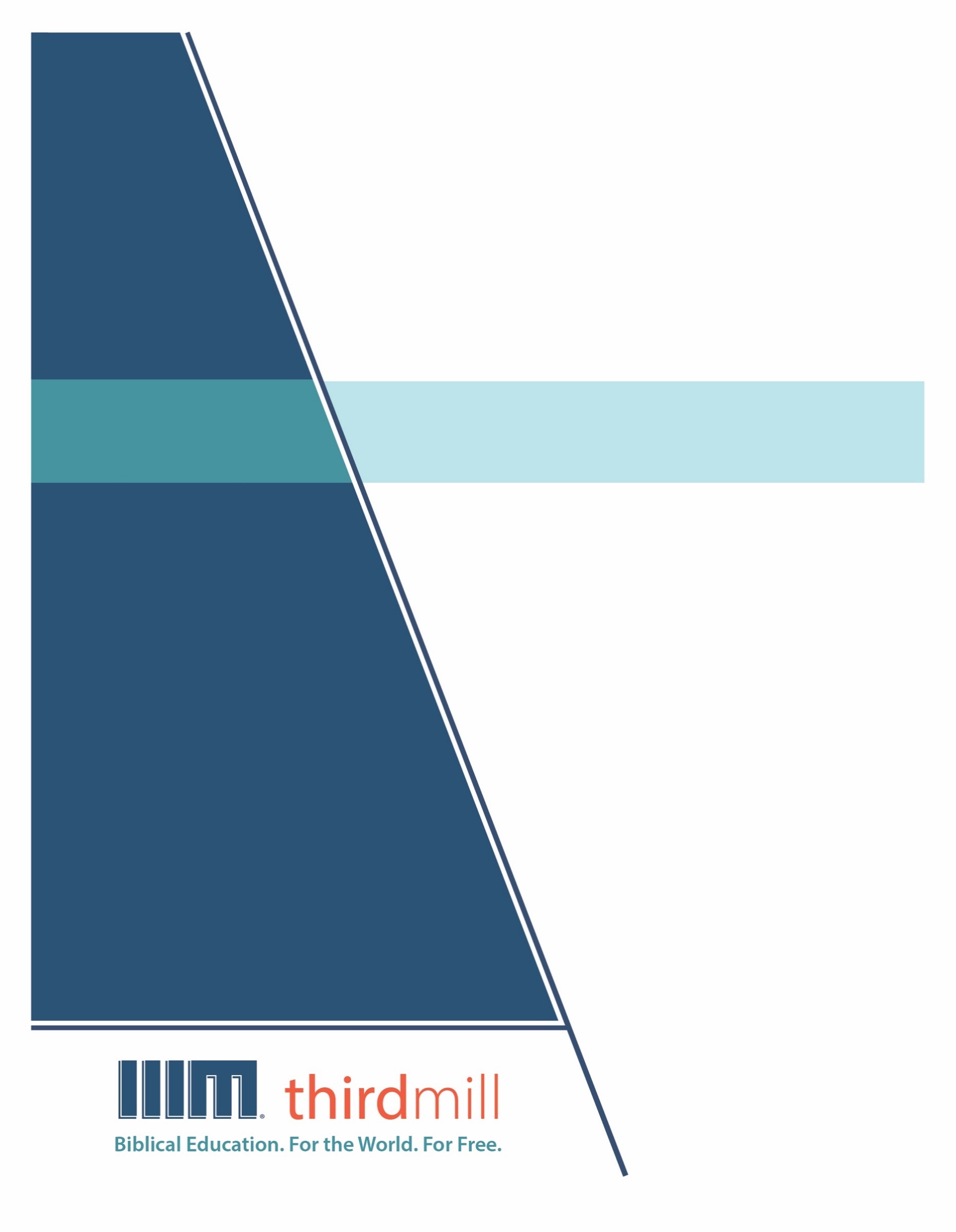 တတိယ ထောင်စုနှစ် အမှုတော်များ၊ ၂၀၁၂မူပိုင်ခွင့် အားလုံးကန့်သတ်ထားပြီးဖြစ်သည်။ ဤစာအုပ်၏ မည်သည့် အပိုင်းကဏ္ဍကို မဆို ပညာနှင့် အရည်အသွေး သို့မဟုတ် ပြန်လည် ဆန်းစစ်ခြင်း သို့မဟုတ် ထင်မြင် သုံးသပ်ချက်ပေးခြင်း ရည်ရွယ်ချက်များအတွက် အတိုချုံး ကိုးကားမှု ပြုသည်များမှ လွဲ၍ ထုတ်ဝေသူ တတိယထောင်စုနှစ် အမှုတော်များ အင်ကော်ပိုရိတ်တက် 316 Live Oaks Blvd., Casselberry, Florida 32707 ၏ စာဖြင့် ရေးသား ခွင့်ပြုထားချက် မပါရှိဘဲ မည်သည့် ပုံစံ၊ မည်သည့် နည်းလမ်းဖြင့် ဖြစ်စေ အမြတ်အစွန်း ရရန် အလို့ငှာ ကူးယူ၊ ပွားများခြင်း မပြုရပါ။တစ်နည်းနည်းနှင့် မပြထားလျှင် ကျမ်းအကိုးအကား အားလုံးသည် Good News Publishers ၏ အမှုတော်တစ်ခုဖြစ်သော Crossway ၏ 2001 ခုနှစ် ထုတ် ESV (English Standard Bible) သမ္မာကျမ်းစာ မှ ဖြစ်ပါသည်။ ခွင့်ပြုချက်ဖြင့် အသုံးပြုထားပါသည်။ မူပိုင်ခွင့် အားလုံး ကန့်သတ်ထားပြီး ဖြစ်ပါသည်။သာ့ဒ်မစ်လ် အကြောင်း၁၉၉၇ ခုနှစ်တွင် တည်ထောင်ခဲ့သော သာ့ဒ်မစ်လ် သည်အမြတ်အစွန်းကို အဓိက မထားသော ဧဝံဂေလိ ခရစ်ယာန် အမှုတော် တစ်ခု ဖြစ်ပါသည်။ သာ့ဒ်မစ်လ်က ပေးအပ်ရန် ရည်စူးထားသည်မှာ-ကမ္ဘာကြီးအတွက် အခမဲ့ သမ္မာကျမ်းစာ ပညာရေးကျွန်ုပ်တို့၏ ပန်းတိုင်မှာ ကမ္ဘာတလွှားရှိ အမှုတော်အတွက် လုံလောက်သော လေ့ကျင့်ရည် ချို့တဲ့ ကင်းမဲ့သည့် သင်းအုပ်နှင့် ခရစ်ယာန် ခေါင်းဆောင် ထောင်ပေါင်း များစွာအား အခမဲ့ ခရစ်ယာန် ပညာရေးကို ပေးကမ်းရန် ဖြစ်ပါသည်။ ပြိုင်ဖက်ကင်းသော မီဒီယာစုံသင် စာသင်တိုက် သင်ရိုးကို အင်္ဂလိပ်၊ အာရဘစ်၊ တရုတ်၊ ရုရှ နှင့် စပိန် ဘာသာစကားများဖြင့် ထုတ်လုပ်ပြီး ကမ္ဘာ အနှံ့ ဖြန့်ဝေခြင်း အားဖြင့် ဤပန်းတိုင်ကို ကျွန်ုပ်တို့ ဖြည့်ဆည်းနေပါသည်။ ကျွန်ုပ်တို့၏ သင်ရိုးကို ကျွန်ုပ်တို့၏ မိတ်ဖက် အမှုတော်များအားဖြင့် အခြားသော ဘာသာစကား တစ်ဒါဇင်ကျော်သို့ ပြန်ဆိုလျက် ရှိပါသည်။ သင်ရိုးတွင် ရုပ်ပုံများက ထိန်းကျောင်းသော ဗီဒီယိုများ၊ ပုံနှိပ်ထားသော ညွှန်ကြားချက်များ နှင့် အင်တာနက် အရင်းအမြစ်များ ပါဝင်ပါသည်။ ၎င်းကို ကျောင်းများ၊ အုပ်စုများ၊ တစ်ဦးချင်း ပုဂ္ဂိုလ်များ၊ အွန်လိုင်းတွင်သာမက သင်ယူလေ့လာသော လူ့အဖွဲ့အစည်းများတွင်ပါ အသုံးပြုနိုင်အောင် ပုံစံဆွဲထားပါသည်။နှစ်ပေါင်းများစွာအတွင်း အကောင်းဆုံး ပါဝင် ပစ္စည်းနှင့် အရည်အသွေး ရှိသော ဆုရ မီဒီယာစုံသင် သင်ခန်းစာများကို အလွန်ပင် တွက်ချေကိုက်စွာ ပြုစုထုတ်လုပ်ပေးသည့် နည်းစနစ်တစ်ခုကို ကျွန်ုပ်တို့ တိုးတက်ဖွံ့ဖြိုးလာစေခဲ့ပြီး ဖြစ်ပါသည်။ ကျွန်ုပ်တို့၏ စာရေးသူများနှင့် အယ်ဒီတာများသည် ဓမ္မပညာပိုင်းဆိုင်ရာ လေ့ကျင့်မှု ရှိထားပြီးသော ပညာပေးသူများ ဖြစ်ပါသည်။ ကျွန်ုပ်တို့၏ ဘာသာပြန်ဆိုသူများသည်လည်း သူတို့၏ ဦးတည် ဘာသာစကားများ၌ ဓမ္မပညာပိုင်းဆိုင်ရာ ကျွမ်းကျင် လိမ္မာသော ဒေသစကားပြောသူများ ဖြစ်ကြပါသည်။ ကျွန်ုပ်တို့၏ သင်ခန်းစာများတွင်လည်း ကမ္ဘာတလွှားမှ ထောင်ပေါင်းများစွာသော ဂုဏ်အသရေ ရှိ စာသင်တိုက် ပါမောက္ခများနှင့် သင်းအုပ်ဆရာများ၏ ထိုးထွင်းအမြင်များ ပါဝင်ပါသည်။ ဖြည့်စွက်ပြောရလျှင် ကျွန်ုပ်တို့၏ ရုပ်ပုံ ဒီဇိုင်နာများ၊ ပန်းချီဆရာများ၊ ထုတ်လုပ်သူများသည် လုံးဝဥဿုံ ခေတ်မှီသော ကရိယာများနှင့် နည်းလမ်းများကို သုံး၍ အမြင့်ဆုံး ထုတ်လုပ်မှု ဆိုင်ရာ စံနှုန်းများကို လိုက်နာထားပါသည်။ ကျွန်ုပ်တို့၏ ဖြန့်ချိရေး ဆိုင်ရာ ပန်းတိုင်များကို ပြီးမြောက်ရန် အတွက် သာ့ဒ်မစ်လ် အနေဖြင့် အသင်းတော်များ၊ စာသင်တိုက်များ၊ ကျမ်းစာကျောင်းများ၊ သာသနာပြုများ၊ ခရစ်ယာန် အသံလွှင့်သူများ၊ ဂြိုလ်တု ရုပ်မြင်သံကြား ဝန်ဆောင်မှုပေးသူများ၊ အခြားသော အဖွဲ့အစည်းများနှင့် မဟာဗျူဟာကျသော မိတ်ဖက်ဖြစ်မှုကို အခိုင်အမာ ပြုလုပ်ထားပါသည်။ ဤ ဆက်နွယ်မှုများကြောင့် ဒေသခံခေါင်းဆောင်များ၊ သင်းအုပ်ဆရာများ၊ စာသင်တိုက် စာသင်သားများသို့ ဗီဒီယို သင်ခန်းစာ အမြောက်အများကို ဖြန့်ဝေပေးနိုင်ခဲ့ပြီး ဖြစ်ပါသည်။ ကျွန်ုပ်တို့၏ ဝက်ဘ်ဆိုက်များ သည်လည်း ဖြန့်ချိရေး လမ်းကြောင်းများ အဖြစ် အသုံးတည့်နေသလို သင်၏ ကိုယ်ပိုင် လေ့လာသင်ယူ လူ့အဖွဲ့အစည်းကို မည်သို့ စတင်ရမည် ဆိုသည်နှင့် သက်ဆိုင်သည့် သင်ခန်းစာ ပစ္စည်းများ အပါအဝင် ကျွန်ုပ်တို့၏ သင်ခန်းစာများကို ထပ်ဆောင်းဖြည့်ဆည်းပေးရန် အတွက် နောက်ထပ် လိုအပ်သော ပစ္စည်းများကိုလည်း ပေးကမ်းပါသည်။ သာ့ဒ်မစ်လ်ကို အိုင်အာရ်အက်စ်က ကော်ပိုရေးရှင်း 501 C (3) အဖြစ်ဖြင့် အသိအမှတ်ပြုထားပါသည်။ ရက်ရောသည့် အသင်းတော်များ၏ အခွန်လွတ်ငြိမ်းခွင့် ရထားသည့် အလှူငွေများ၊ ဖောင်ဒေးရှင်းများ၊ စီးပွားရေး လုပ်ငန်းများနှင့် တစ်ဦးချင်း ပုဂ္ဂိုလ်များအပေါ်တွင် ကျွန်ုပ်တို့ အမှီပြုပါသည်။ ကျွန်ုပ်တို့၏ အမှုတော် အကြောင်း ပိုမိုသိရှိရန်နှင့် သင်မည်သို့ ပါဝင်နိုင်ကြောင်း လေ့လာရန် ကျေးဇူး ပြု၍ www.thirdmill.org သို့ ဝင်ရောက်ကြည့်ရှုနိုင်ပါသည်။မာတိကာနိဒါန်း	1သမိုင်းကြောင်း	2ဖွံ့ဖြိုးတိုးတက်မှု	3ရည်ရွယ်ချက်	5သမ္မာကျမ်းစာ	5ထုံးတမ်းစဉ်လာ သွန်သင်ချက်များ	7တမန်တော်များ၏အယူ၀ါဒ	11ခြုံငုံသုံးသပ်ချက်	13ဘုရားသခင်	13သုံးပါးတစ်ဆူ	14ပုဂ္ဂိုလ်များ	16အသင်းတော်	18ပါဝင်ခြင်း	18ထိန်းသိမ်းစောင့်ရှောက်ခြင်း	19ကယ်တင်ခြင်းအကြောင်း	21အရေးပါမှု	23အခြေခံအချက်	24ဓမ္မစံနှုန်း	25ယုတ္တိဗေဒအခြေခံ	27စကြဝဠာဆိုင်ရာ	28ဓမ္မသစ်	29အသင်းတော်သမိုင်း	30မျက်မှောက်	32စည်းလုံးညီညွတ်ရေး	34နိဂုံး	37နိဒါန်းသစ်ပင်တစ်ပင်မှအခြားသစ်ပင်တစ်ပင်ပေါက်ဖွားလာရန်မည်သည့်အရာကပြုကြောင်းသင်စဥ်းစားမိပါသလား။ ထိုနည်းတူ အိမ်တစ်အိမ်မှ အခြားအိမ်တစ်အိမ်၊ လူတစ်ဦးမှအခြားလူတစ်ဦး၊ တစ်နည်းအားဖြင့်ဆိုသော်၊ သစ်ပင်တစ်ပင် သို့မဟုတ် အိမ်တစ်အိမ်ဟု ခေါ်ဆိုသတ်မှတ်နိုင်ရန် မည်သည့် အရည်အချင်းများရှိသင့်သနည်း။ နှစ် ထောင်ပေါင်းများစွာကတည်းကပင် ၄င်းသည် ရှုပ်ထွေးသောမေးခွန်းများအဖြစ် တွေးခေါ်ပညာရှင်များအကြား‌ စူးစမ်းရှာဖွေလျှက်ရှိသည်။ ခရစ်ယာန်ယုံကြည်ခံယူချက်ကို လေ့လာရာတွင်လည်း ထိုကဲ့သို့သော မေးခွန်းနှင့်ကြုံတွေ့ရနိုင်သည်။ "ခရစ်ယာန်"ဟု ခေါ်သည့် မရေမတွက်နိုင်အောင်များပြားသော အသင်းတော်များအကြား အချင်းချင်းသ‌ဘောထား မတူညီနိုင်သောအကြောင်းအချက်များလည်း များစွာရှိသည်။ ထို့ကြောင့် "မည်သည့်ခံယူချက်အယူ၀ါဒများသည် ခရစ်ယာန်ယုံကြည်ခံယူချက်အတွက် အခြေခံများဖြစ်သနည်း" ဟူ၍မေးသင့်ပါသည်။ထိုသို့သောမေးခွန်းကို မေးခြင်းဖြင့် ခရစ်ယာန်ယုံကြည်ခံယူချက်ကို ကောင်းစွာနားလည်မှုမရှိသော်လည်း၊ တစ်စုံတစ်ဦးအား ကယ်တင်ခြင်းသို့ပို့ဆောင်ပေးနိုင်ကြောင်းကို ရှင်းလင်းစွာ သိထားရန်လိုသည်။ ခရစ်တော်အပေါ် ကျွန်ုပ်တို့၏သစ္စာကတိရှိမှုသည် ခရစ်ယာန်ဖြစ်ခြင်းအတွက် လုံလောက်ပါသည်။ တစ်ချိန်တည်း၌ "ခရစ်ယာန်"ဟု မခေါ်ဆိုမှီ၊ မရှိမဖြစ်လိုအပ်သောအခြေခံအယူအဆအချို့အကြောင်းပြောခြင်ပါသည်။ ကနဦးအသင်းတော်ကာလအစောပိုင်းရာစုနှစ်များမှစ၍ တမန်တော်များ၏အယူ၀ါဒသည် ခရစ်ယာန်ယုံကြည်ခြင်း၏အဓိကအနှစ်သာရကို ထောက်ပံ့ပေးခဲ့သည်။ ဤသင်ခန်းစာသည် ခရစ်ယာန်ယုံကြည်ခြင်းတွင် အများသိရှိပြီး၊ ကျယ်ပြန့်စွာ လက်ခံထားသည့် တမန်တော်များ၏အယူ၀ါဒနှင့်စပ်လျဉ်း၍ အခန်းဆက်ဆောင်းပါးများအနက် ပထမဆုံးသင်ခန်းစာဖြစ်သည်။ ဤသင်ခန်းစာ၏ခေါင်းစဥ်မှာ_ "ယုံကြည်ခြင်းဆိုင်ရာဆောင်းပါးများ" ဖြစ်သည်။ အကြောင်းမှာ တမန်တော်များ၏အယူဝါဒများကို ခြုံငုံသုံးသပ်လေ့လာခြင်း သို့မဟုတ် "ခရစ်ယာန်" ဟုခေါ်ဆိုသူအားလုံးအတွက် ယုံကြည်ချက်အယူဝါဒများကို သာ၍ခိုင်မာစေရန်ဖြစ်သည်။ ကနဦးအသင်းတော်ကာလ အစောပိုင်းရာစုနှစ်များအတွင်းတမန်တော်များ၏အယူ၀ါဒများသည် ပုံစံအမျိုးမျိုးဖြင့် ပေါ်ထွက်လာခဲ့သည်။ အေဒီ (၇၀၀)ခန့် ကာလ လက်တင်ဘာသာစကားတွင် ထိုတမန်တော်များ၏အယူ၀ါသည် စံသတ်မှတ်ချက်လည်းဖြစ်ခဲ့သည်။ ခေတ်သစ်အင်္ဂလိပ်ဘာသာပြန်ကျမ်းတွင် အောက်ပါကဲ့သို့မြင်တွေ့ရသည်_ အနန္တတန်ခိုးရှင် ဘုရားသခင်ကိုယုံကြည်ပါ၏။
ကောင်းကင်နှင့်မြေကြီးကို ဖန်ဆင်းတော်မူသောအရှင်ဖြစ်တော်မူ၏။ 
တစ်ပါးတည်းသောသားတော်ယေရှုခရစ်တော်၊ ကျွန်ုပ်တို့သခင်ကိုယုံကြည်ပါ၏။ သူသည် သန့်ရှင်းသော၀ိညာဥ်တော်ဘုရာအားဖြင့် ပဋိသန္ဓေတည်ခဲ့သူ၊ အပျိုစင်မာရိတွင် မွေးဖွားကာလူ့ဇာတိခံယူခဲ့သူ၊ မြို့၀န်မင်းပုန္တိပိလတ်မင်းလက်အောက်တွင် ဝေဒနာခံစားခဲ့ရသူ၊ ကားတိုင်ထက်တွင်အသေခံကာ မြုပ်နှံခြင်းကိုခံခဲ့သူ၊ 
ငရဲသို့ ဆင်းသက်ခဲ့သူ၊
သုံးရက်မြောက်သောနေ့တွင် သေခြင်းမှပြန်လည်ရှင်ပြန်ထမြောက်ခဲ့သူ၊ကောင်းကင်နိုင်ငံတော်သို့ တက်ကြွသွားကာ၊အနန္တတန်ခိုးရှင်ဘုရားသခင်၏လက်ျာတော်ဘက်တွင် ထိုင်နေတော်မူသည်။ 
သူသည် အသက်ရှင်သူများနှင့် သေသောသူများကို တရားစီရင်ဖို့ရာ ကောင်းကင်မှကြွလာတော်မူလိမ့်မည်။ 
သန့်ရှင်းတော်၀ိညာဥ်တော်ဘုရားကို ကျွန်ုပ်ယုံကြည်ပါ၏။ သန့်ရှင်းသောကက်သလစ်အသင်းတော်၊ သန့်ရှင်းသူများ၏မိသဟာယ၊ အပြစ်များကို ခွင့်လွှတ်ခြင်း၊ ခန္ဓာကိုယ်နှင့်တကွ ရှင်ပြန်ထမြောက်ခြင်း ထာ၀ရအသက်ရှင်ခြင်း ဖြစ်တော်မူ၏။ 
 အာမင်။ တမန်တော်များ၏အယူ၀ါဒများအကြောင်းကို "ယုံကြည်ခြင်းဆိုင်ရာဆောင်းပါးများ" ခေါင်းစဥ်ဖြင့် ဆွေး‌နွေးမှုတွင် အပိုင်းသုံးပိုင်းခွဲခြားထားသည်။ ပထမအချက်၊ တမန်တော်များ၏အယူ၀ါဒသမိုင်းကြောင်း၊ ဒုတိယအချက်အားဖြင့် ၄င်း၏ဖော်ပြချက်များကို ခြုံငုံသုံးသပ်ချက်၊ တတိယအချက်တွင် ယနေ့ကာလယုံကြည်ချက်အယူဝါဒများ၏အရေးပါမှုကို လေ့လာကြမည်။ ရှေးဦးစွာ၊ တမန်တော်များ၏အယူ၀ါဒသမိုင်းကြောင်းကို စတင်လေ့လာကြပါစို့။ သမိုင်းကြောင်းတမန်တော်များ၏အယူ၀ါဒသမိုင်းကြောင်းကို လေ့လာရာ၌ အကြောင်းအရာ (၂) ခုကို အဓိကထားမည်။ ယုံကြည်ချက်အယူ၀ါဒဖွံ့ဖြိုးတိုးတက်လာမှုကို သုံးသပ်လေ့လာရာ၌ စာရေးသူနှင့် ရေးသားသောအချိန်ကာလကဲ့သို့သော အရာများထည့်သွင်း စဥ်းစားရန်လိုသည်။ အခြားတစ်ဖက်တွင်၊ အသင်းတော်အနေဖြင့် ၄င်းအယူ၀ါဒကို ဖော်ထုတ်ဖန်တီးရန်နှင့်အသုံးပြုရန်အတွက် အရေးကြီးသည်ဟု ယူဆရသည့် အကြောင်းရင်းနှင့် ရည်ရွယ်ချက်များကို စဥ်းစားရန်လိုသည်။ တမန်တော်များ၏အယူ၀ါဒဖွံ့ဖြိုးတိုးတက်မှုသမိုင်းကို ဦးဆုံးလေ့လာကြမည်။ ဖွံ့ဖြိုးတိုးတက်မှု တမန်တော်များ၏အယူ၀ါဒသည် တမန်တော်(၁၂)ပါးကိုယ်တိုင် ပထမရာစုနှစ်တွင်ရေးသားထားကြောင်းခံယူကာ လက်ဆင့်ကမ်းသင်ကြားခဲ့သည်။ တမန်တော်တစ်ဦးစီသည် ဓမ္မဆိုင်ရာအယူ၀ါဒထုတ်ပြန်ချက် (၁၂) ချက်ထဲတွင် တစ်ချက်စီမျှ ထည့်သွင်းပေးခဲ့ကြသည်ဟုပင် ဆိုခဲ့ကြသည်။ သို့သော် ထိုသို့အမှန်တကယ်ဖြစ်ပျက်ခဲ့ကြောင်း သို့မဟုတ် အယူ၀ါဒများရေးသားရာတွင် တမန်တော်များ တိုက်ရိုက်ပါဝင်ပတ်သက်ခဲ့ကြောင်း သက်သေမရှိ။ အယူ၀ါဒများကို တမန်တော်များရေးသားခြင်းမဟုတ်ပါက မည်သူရေးသနည်း။တမန်တော်များ၏အယူ၀ါဒကို မည်သူရေးခဲ့ကြောင်း မေးခွန်းသည် ပွင့်လင်းသောမေးခွန်းတစ်ခုဖြစ်သည်။ အကြောင်းမှာ စာရေးသူမည်သူမျှ ထိုတမန်တော်များ၏အယူ၀ါဒတွင် လက်မှတ်ရေးထိုးထားခြင်း မရှိသောကြောင့်ဖြစ်သည်။ ဤမေးခွန်းများသည် ခရစ်တော်အလွန်ကာလ နှစ်ပေါင်း ၄၀ မှ ၅၀ တိုင် ဗတ္တိဇံမင်္ဂလာခံရန်အတွက်ပြင်ဆင်ရာတွင် မေးသည့် မေးခွန်းများဖြစ်သည်။ ဗတ္တိဇံမင်္ဂလာခံယူသူသည် ကောင်းကင်နှင့်မြေကြီးကို ဖန်ဆင်းတော်မူသော ခမည်းတော်ဘုရားသခင်အား သင်ယုံကြည်ပါ၏လော? ဟူ၍မေးခြင်းခံရပေမည်။ လူများစွာသည် သူတို့၏ဗတ္တိဇံမင်္ဂလာခံခြင်း အတွေ့အကြုံအကြောင်း ပြန်ပြောရာ၌ ဤသို့သောမေးခွန်းမျိုးကို ရည်ညွှန်းကြမည်ဖြစ်သည်။ အေဒီ ၂၀၀ တွင် Tertullius သည် အထက်ပါဗတ္တိဇံမင်္ဂလာခံခြင်းမေးခွန်းဖြစ်သည့် "သင်ယုံကြည်ပါ၏လော...""သင်ယုံကြည်ပါ၏လော..."ကိုကိုးကားပြီး၊ တမန်တော်များ၏အယူ၀ါဒနှင့်ထပ်တူကျသည့် ရောမအယူ၀ါဒဟောင်းအား ရည်ညွှန်းခဲ့သည်။ တမန်တော်များ၏အယူ၀ါဒကို ပထမဆုံးရည်ညွှန်းခဲ့သူမှာ Rufinus (အေဒီ ၃၉၀) ဖြစ်သည်။ သူသည် ယုဒနေရာအစားထိုးသောမဿိ အပါအ၀င် တမန်တော် (၁၂)ပါး တစ်ဦးစီသည် အယူ၀ါဒအတွင်းသို့ ခံယူချက်အတည်ပြုချက်များပေးခဲ့ကြသည်ဟုဆိုသည်။ ထိုသီအိုရီအတွက် အထောက်အထားမရှိ။ သို့သော်လည်း ၄င်းအတည်ပြုချက်များသည် တမန်တော်များထံမှဖြစ်ပေါ်လာကြောင်း ယူဆချက်မှာကောင်းမွန်သည်။ ဒေါက်တာ John Oswaltအစောပိုင်းကာလခရစ်ယာန်များ၏ရေးသားချက်များတွင် တမန်တော်များ၏အယူ၀ါဒနှင့်ဆင်တူသည့် မရှိမဖြစ်လိုအပ်သော အခြားအယူဝါဒများစွာရှိသေးသည်။ အခြားတဖက်တွင်မူ၊ အခြေခံယုံကြည်ချက်များကို စာရင်းပြုစုကာ အသေးစိတ်ရှင်းပြသည့် ယုံကြည်ခြင်းဆိုင်ရာ စည်းမျဉ်းများလည်း ရှိသည်။ ထိုယုံကြည်ခြင်းဆိုင်ရာ စည်းမျဥ်းများသည် ၎င်းတို့ကို မွေးထုတ်ပေးခဲ့သော အသင်းတော်များ၏ ယုံကြည်ချက်များနှင့် ကျင့်ထုံးများကို အကျဉ်းချုပ်ဖော်ပြကြောင်းကို ကနဦးကာလအသင်းတော်ဖခင်များ၏ ရေးသားချက်များတွင်တွေ့ရသည်။ ဥပမာ၊ Origen သည် သူစတင်ရေးသားသည့် On First Principles တွင် ယုံကြည်ခြင်းစည်းမျဉ်းတစ်ခုပါ၀င်ပြီး၊ Irenaeus သည်လည်း သူ၏ထင်ရှားသောစာအုပ်ဖြစ်သည့် Against Heresies စာအုပ် ၁၊ အခန်း ၁၀ တွင် ယုံကြည်ခြင်းစည်းမျဉ်းတစ်ခုထည့်သွင်းခဲ့သည်။ ယင်းကဲ့သို့သော ယုံကြည်ခြင်းစည်းမျဉ်းများသည် အသင်းတော်၏သွန်သင်ချက်များကို ထိန်းသိမ်းကာကွယ်ရန်နှင့် အသင်း‌တော်ရှိသူများ — အထူးသဖြင့် ခေါင်းဆောင်များကို လေ့ကျင့်ပေးရန် အသုံးပြုခဲ့ကြသည်။ မကြာခဏ ဤစည်းမျဥ်းများသည် မတူညီသောအသင်းတော်တစ်ပါးမှတစ်ပါး ကွဲပြားမှုများလည်းရှိသည်။ ယေဘုယျအားဖြင့် ထိုစည်းမျဥ်းများတွင် ကိုယ်ကျင့်တရားသွန်သင်ချက်များနှင့် ထုံးတမ်းစဉ်လာများ စသည့် အရေးကြီးသောယုံကြည်ခံယူချက်များအား အတည်ပြုခြင်းများပါဝင်သည်။အခြားတစ်ဖက်တွင် ရှေးယခင်ခံယူချက်အချို့တို့သည် အယူဝါဒပုံစံများဖြင့်ဖြစ်သည်။ ၄င်းခံယူချက်များသည် အသင်းတော်၏ ယုံကြည်ခြင်းစည်းမျဥ်း၏အယူဝါဒဆိုင်ရာအပိုင်းများ၊ အထူးသဖြင့် အသင်းတော်၏ အရေးကြီးသောယုံကြည်ချက် များဖြစ်သည်။ ထိုခံယူချက်များတို့ကို ဗတ္တိဇံမင်္ဂလာခံခြင်းကဲ့သို့သော အစီအစဥ်များတွင် ရွတ်ဆိုလေ့ရှိသည်။ ပထမနှင့် ဒုတိယရာစုတွင် ထိုခံယူချက်များသည် အသင်းတော်တစ်ခုစီ၏ ကိုယ်ပိုင်အယူ၀ါဒ သို့မဟုတ် အခြေခံသမ္မာတရားကိုဖော်ပြသည့်နည်းလမ်း ဖြစ်ပေမည်။ သို့သော်၊ တတိယ သို့မဟုတ် စတုတ္ထရာစုရောက်သော် အချို့သောအယူ၀ါဒများသည် ပို၍ထင်ပေါ်ကျော်ကြားလာကာ များစွာသောအသင်းတော်တွင် ကျင့်သုံးလာသည်။ဤနည်းဖြင့် ထင်ပေါ်ကျော်ကြားလာသော ရှေးဟောင်းအယူ၀ါဒတစ်ခုမှာ ရောမမြို့ရှိအသင်းတော်၏အယူ၀ါဒဖြစ်သည်။ ရောမအယူ၀ါဒဟုလည်းခေါ်သည်။ ဤအယူ၀ါဒသည် တမန်တော်များ၏အယူ၀ါဒနှင့် အလွန်ဆင်တူသောကြောင့် ကျမ်းပညာရှင်များမှ တမန်တော်များ၏အယူ၀ါဒသည် ရောမအယူဝါဒ၏ နောက်ပိုင်းကျမ်းတစ်စောင်မျှသာဖြစ်သည်ဟု ယုံကြည်ကြသည်။ သို့သော် ၎င်း၏မူလအစမည်သို့ပင်ရှိစေကာမူ၊ တမန်တော်များ၏အယူ၀ါဒသည် နောက်ပိုင်းပိုမိုထင်ရှားလာကာ၊ အထူးသဖြင့် အနောက်တိုင်းအသင်းတော်များတွင် ကျယ်ပြန့်စွာလက်ခံကျင့်သုံးလာသည်။ အစောပိုင်းရာစုနှစ်များတွင် အသင်းတော်တစ်ပါးနှင့်တစ်ပါး အသုံးပြုသော အသုံးအနှုန်းစကားလုံးများသည် အတော်အတန်ကွဲပြားသည်။ ထို့နောက် ရှစ်ရာစုတွင် အသုံးအနှုန်းစကားလုံးများကို အများအားဖြင့်ယနေ့ခေတ် အသိအမှတ်ပြု၊ အသုံးပြုသည့် ပုံစံအဖြစ် စံသတ်မှတ်ခဲ့သည်။ အယူ၀ါဒ၏ သမိုင်းဝင်ဖွံ့ဖြိုးတိုးတက်မှုအကြောင်း သိရှိနားလည်မှုနှင့်အတူ တမန်တော်များ၏အယူ၀ါဒဖြစ်တည်မှုနောက်ကွယ် ရည်ရွယ်ချက်ကို ကြည့်သင့်သည်။ ရည်ရွယ်ချက်ယနေ့ခေတ်ခရစ်ယာန်များသည် အယူ၀ါဒအပေါ် သံသယ ဖြစ်နေကြသည်။ အဘယ်ကြောင့် ထိုကဲ့သို့သံသယဖြစ်ရသည်ကိုလည်း နားလည်ရန်မခက်ပါ။ အယူ၀ါဒတစ်ခုသည် သမ္မာကျမ်းစာကဲ့သို့ပင် အခွင့်အာဏာရှိကြောင်း ပွင့်လင်းစွာပြောဆိုသူ အနည်းငယ်ရှိသော်လည်း၊ တစ်ခါတစ်ရံ စစ်မှန်သောခရစ်ယာန်များသည် အချို့သောအယူဝါဒများကို သမ္မာကျမ်းစာနှင့် တန်းတူညီတူကျင့်သုံးကြသည်။ သို့သော် မည်သည့်အယူ၀ါဒကိုမျှ သီအိုရီအရသော်လည်းကောင်း၊ လက်တွေ့ကျင့်သုံးမှုအရသော်လည်းကောင်း ဤအဆင့်သို့ အစဥ်သတ်မှတ်ရန်မဖြစ်နိုင်။ သမ္မာကျမ်းစာသည်သာလျှင် မပြောင်းလဲသော၊ ဘုရားသခင်မှုတ်သွင်းထားသော၊ ယုံကြည်ခြင်းနှင့် လက်တွေ့ကျင့်သုံးခြင်းဆိုင်ရာ စည်းမျဥ်းဖြစ်သည်။ တစ်နည်းအားဖြင့်၊ အယူ၀ါဒများသည် နုတ်ကပတ်‌တော်ကို နားလည်ရန်အတွက်သုံးသော မှားနိုင်သည့် သင်ကြားရေးအထောက်အကူကိရိယာများဖြစ်သည်။ တမန်‌တော်များ၏အယူ၀ါဒသည် ခရစ်ယာန်များအနေဖြင့် သမ္မာကျမ်းစာ၏သွန်သင်မှုများကို လေ့လာကာ ထိုသမ္မာတရားတွင်တည်နေရန်အတွက် အကူအညီပေးရန် ဖန်တီးထားခြင်းဖြစ်သည်။ တမန်တော်များ၏အယူ၀ါဒရည်ရွယ်ချက်နှင့်ပတ်သက်၍ အဆင့် (၃)ဆင့်ဖြင့် လေ့လာမည်။ ပထမအဆင့်၊ သမ္မာကျမ်းစာအား စစ်မှန်သောယုံကြည်ခံယူချက်များ သိုမှီးထားသောနေရာ အဖြစ်ရှုမြင်သည်။ ဒုတိယအဆင့်၊ အသင်းတော်များ၏အစဥ်အဆက် သင်ကြားပို့ချမှုများသည် သမ္မာကျမ်းစာကို ခိုင်မာစေသောအရာအဖြစ်ရှုမြင်သည်။ တတိယအဆင့်၊ တမန်တော်များ၏အယူ၀ါဒသည် သမ္မာကျမ်းစာအပေါ် အသင်းတော်များ၏အစဥ်အဆက် နားလည်လက်ခံထားမှုကို ခြုံငုံမိစေရန်ဖြစ်သည်။ စစ်မှန်သည့်ခရစ်ယာန်များသည် သမ္မာကျမ်းစာသည်သာ ယုံကြည်ခံယူချက်၏အခြေခံအရင်းအမြစ်ဖြစ်ကြောင်း အစဥ်အမြဲလက်ခံသည်။ ထိုအချက်ဖြင့်စတင်လေ့လာကြမည်။ သမ္မာကျမ်းစာကနဦးအသင်းတော်ဖခင်ဖြစ်သော Origen သည် (၃)ရာစုအစောပိုင်းတွင်ရေးသည့် သူ၏စာအုပ် On First Principles တွင် အောက်ပါကဲ့သို့အစချီထားသည်။ ယုံကြည်သူအားလုံး... သာယာပျှော်ရွှင်ကောင်းမွန်သောဘ၀အဖြစ်သို့ ခရစ်တော်၏စကားများနှင့် သွန်သင်ချက်များမှလွှဲ၍ အခြားမည်သည့်အရာကမျှ မပို့ဆောင်နိုင်။ ခရစ်တော်၏စကားများဟုဆိုရာ၌ လူသားအဖြစ် သက်ရှိထင်ရှားစဥ်ပြောခဲ့သောစကားများကိုသာ မဆိုလို၊ လူ့ဇာတိမခံယူမှီ၊ ခရစ်တော်သည် မောရှေနှင့် ပရောဖက်တို့အားဖြင့်လည်း မိန့်တော်မူခဲ့သည်။ ထို့ပြင် ကောင်းကင်သို့တက်ကြွသွားသည့်နောက် သူ၏တပည့်တော်များထံ မိန့်တော်မူသည်။ Origen က သမ္မာကျမ်းစာအစိတ်အပိုင်းတိုင်းသည် ခရစ်တော်၏နုတ်ကပတ်တော်ဖြစ်ပြီး၊ စစ်မှန်သောခံယူချက်အားလုံး၏ မူလအရင်းအမြစ်လည်းဖြစ်သည် ဟုသွန်သင်သည်။ (၃)ရာစုအစောပိုင်း၏ဆရာတော် Hippolytus သည် သူ၏စာအုပ် Against the Heresy of One Noetus: အခန်း (၉) တွင် အောက်ပါကဲ့သို့ရေးသားထားသည်။ နားထောင်ကြည့်ပါ။ ညီအစ်ကိုတို့၊ ဘုရားသခင်တစ်ပါးတည်းသာရှိသည်။ ကျွန်ုပ်တို့တွင်ရှိသောယခုအသိဥာဏ်ပညာသည်လည်း သန့်ရှင်းသောသမ္မာကျမ်းစာမှသာ ဖြစ်သည်။ အခြားမည်သည့်အရာကမှ မဟုတ်။  သမ္မာကျမ်းစာတစ်အုပ်လုံးသည် ခရစ်တော်၏နုတ်ကပတ်တော်ဖြစ်ကာ၊ ဘုရားသခင်သည် တမန်‌တော်များမှတဆင့် ယုံကြည်သူများကိုပေးခဲ့ကြောင်း ကနဦးအသင်းတော်များ ယုံကြည်ကြသည်။ ၄င်းနှင့်စပ်လျဉ်း၍ ကျမ်းတတ်ပညာရှင်များက sola Scriptura သို့မဟုတ် ကျမ်းစာတစ်ခုတည်း ဟူသော အယူအဆကို အခိုင်အမာပြောဆိုကြသည်။ ထိုအယူအဆမှာ သမ္မာကျမ်းစာသည် တစ်ခုတည်းသော၊ မမှားနိုင်သော ယုံကြည်ခြင်း၏အခြေခံတရားဖြစ်ပြီး မည်သည့်ခံယူချက်အငြင်းပွားမှုတွင်မဆို အဆုံးသတ် နောက်ဆုံးအဆုံးအဖြတ်ပေးသူဖြစ်သည် ဟူသောရှုထောင့်ဖြစ်သည် ။အေဒီ ၃၇၀ တွင် Caesarea မြို့၏ ဆရာတော်အဖြစ် ရွေးကောက် တင်မြှောက်ခံရသော Basil ၏ စာပေများတွင် ထိုရှုထောင့်နှင့်ပတ်သက်၍ ရှင်းလင်းပြတ်သားသော ဥပမာတစ်ခုကို တွေ့ ရသည်။ Basil သည် အသင်းတော်၏ ထုံးတမ်းစဉ်လာများ သို့မဟုတ် ယာဥ်ကျေးမှုများကို ခိုင်မာစွာ ခုခံကာကွယ်သူတစ်ဦးဖြစ်ပြီး၊ ထိုဓလေ့ထုံးစံများသည် တမန်တော်များခေတ်တိုင် ခြေရာခံနိုင်သည်ဟူသော သူ၏ယုံကြည်ချက်ကို မကြာခဏဖော်ပြလေ့ရှိသည်။ သို့သော်၊ ထိုဓလေ့ထုံးစံများ၏ မှန်ကန်မှုနှင့်ပတ်သက်၍ မေးခွန်းမေးသောအခါ သူသည် နောက်ဆုံးအခွင့်အာဏာအဖြစ် သမ္မာကျမ်းစာဖြစ်သည် ဟုသာဖြေသည်။ ဆေးဆရာ Eustathius ထံရေးသော Letter 189 ဟူသော စာတွင် Basil ၏စကားကို နားထောင်ကြည့်ပါ –ဘုရားသခင်မှုတ်သွင်း၍ရေးထားသော သမ္မာကျမ်းစာသည်ကျွန်ုပ်တို့အကြား ဆုံးဖြတ်ပါစေ။ ဘုရားသခင်၏နှုတ်ကပတ်တော်နှင့်ကိုက်ညီသော ခံယူချက်များကို မြင်တွေ့ရသောအရပ်သည် သမ္မာတရား၏ထောက်ခံ၊ မျက်နှာသာပေးမှုကို ရပါစေ။ ဤနေရာ၌ Basil က အသင်းတော်အချို့ တို့သည် ယုံကြည်ခြင်းစည်းမျဉ်းအတွင်းသို့ ထုံးစံဖြစ်နေသော ရိုးရာအယူအဆတစ်ချို့ကို အတည်ပြုခဲ့ကြောင်း ၊ အခြားသောအသင်းတော်များတွင်မူ ထိုအယူအဆသည် ဆန့်ကျင်ဘက် ထုံးစံဖြစ်ကြောင်းကို ၀န်ခံသည်။ ထို့ကြောင့် ဤသို့သောကိစ္စကို ဖြေရှင်းနိုင်ရန် အမြင့်ဆုံးအခွင့်အာဏာအဖြစ် သမ္မာကျမ်းစာကိုအသုံးပြုရန်သူတောင်းဆိုသည်။ အစောပိုင်းကာလ အသင်းတော်များသည် အယူဝါဒခံယူချက်အားလုံးအတွက် အခြေခံအရင်းအမြစ်အဖြစ် သမ္မာကျမ်းစာကို အခိုင်အမာအားကိုးခဲ့သည်။ သို့သော် သူတို့သည် သမ္မာကျမ်းစာသွန်သင်ချက်များကို ကာကွယ်ရန်အတွက် အသင်းတော်များ၏ ထုံးတမ်းစဉ်လာ သွန်သင်ချက်များအပေါ်တွင် မှီခိုနေဆဲဖြစ်သည်။ထုံးတမ်းစဉ်လာ သွန်သင်ချက်များအသင်းတော်သည် ၎င်း၏ ထုံးတမ်းစဉ်လာသွန်သင်ချက်များကိုထိန်းသိမ်းရန် အဘယ်ကြောင့် လိုအပ်သည်ဟု မြင်တွေ့ခံစား ဆင်ခြင်မိသည်။ သမ္မာကျမ်းစာကို ကာကွယ်ထိန်းသိမ်းစောင့်ရှောက်ရုံ နှင့် ကျမ်းစာကိုယ်တိုင် ဟောပြောခွင့်ပေးလိုက်ရုံဖြင့် လုံလောက်သည် မဟုတ်ပါလော? တမန်တော်များ၏သွန်သင်ခဲ့မှုများ၊ သမ္မာကျမ်းစာ၏ သွန်သင်ချက်များနှင့် ကိုက်ညီမှုမရှိသော ဆရာအတုအယောင်များ၏သွန်သင်မှုများ ရှိလာနေခြင်းကြောင့်၊ အသင်းတော်၏ယုံကြည်ချက်များနှင့် ပတ်သက်ပြီး ရှင်းလင်းပြတ်သားသော ထုတ်ပြန်ချက်များလိုသည်။ ထို့ကြောင့်၊ အထူးသဖြင့် ဤမှားယွင်းသောသွန်သင်ချက်များကို တုံ့ပြန်ရာတွင် အသင်းတော်သည် ယုံကြည်ခံယူချက်နှင့်စပ်လျဉ်း၍ ရှင်းလင်းပြတ်သားသောထုတ်ပြန်ချက်ဖော်ပြချက်တစ်ခုကို ရေးဆွဲပြဠာန်းထားရမည်။ဒေါက်တာ K. Erik Thoennesသမ္မာကျမ်းစာအား ယုံကြည်ခြင်း၏ အခြေခံအဖြစ်ထားရှိသော်လည်း၊ သမ္မာကျမ်းစာသည် အလွန်ရှည်လျားများပြားပြီး၊ ထိုသမ္မာကျမ်းစာကို ဖတ်နိုင်လောက်သော စာပေတတ်မြောက်မှု အနည်းအကျဉ်းသာရှိခဲ့သည် ။ ထို့ကြောင့် သမ္မာကျမ်းစာတစ်အုပ်လုံး ဖတ်ရန်မလိုဘဲ အခြေခံယုံကြည်ခံယူချက်များကိုလူများနားလည်နိုင်ရန် အယူဝါဒတစ်ခုတည်းဖြင့် အကျဉ်းချုပ်ဖော်ပြခြင်းသည် အသင်းတော်အတွက်အကောင်းဆုံးဖြစ်သည်။ဒေါက်တာ Riad Kassisအေ.ဒီ. ၃၉၇ ဝန်းကျင်တိုင် သမ္မာကျမ်းစာသည် ပြဠာန်းခြင်း မရှိသေးခြင်းကြောင့် တမန်တော်များ၏အယူဝါဒသည် အထူးပင်တန်ဖိုးရှိခဲ့သည်။ ကနဦးအသင်းတော်သမိုင်းအတွက်လည်းအရေးပါသည်။ အသင်းတော်၏ အခွင့်အာဏာရှိသောယုံကြည်ခြင်းသည် အဘယ်အရာနည်း။ ၄င်းကို တမန်တော်များ၏အယူဝါဒတွင် အကျဉ်းချုပ်ဖော်ပြထားသည်။ သို့သော်၊ ကျွန်ုပ်တို့တွင်ထိုအချိန် သမ္မာကျမ်းစာရှိခဲ့သည်။ ထိုသို့ဆိုလျှင် ကျွန်ုပ်တို့သည် ထိုအယူ၀ါဒကို အဘယ်ကြောင့် ဆက်လက်လက်ခံသင့်သနည်း။ အဘယ်ကြောင့်ဆိုသော် ခရစ်ယာန်အဖြစ်သို့မကူးပြောင်းမရောက်ရှိဘဲ သမ္မာကျမ်းစာတစ်ခုလုံးကို နားလည်နိုင်ရန်မဖြစ်နိုင်။ တမန်တော်များ၏အယူဝါဒသည် သမ္မာကျမ်းစာ၏ အခြေခံသွန်သင်ချက်များကို ရိုးရှင်းစွာဖော်ပြနေသည်။ ထိုအတွက်ကြောင့်၊ ယခုလည်း ဆက်လက်အသုံးပြုရပါမည်။ ဒေါက်တာ Paul Changမှားယွင်းသောဆရာများသည် အသင်းတော်တွင် ပြဿနာများစွာ ဖန်တီးကြသည်။ သူတို့ထဲမှတစ်ချို့တို့သည် ခရစ်ဝင်ကျမ်းများ၏ အဓိကအခန်းကဏ္ဍကိုပင် ငြင်းဆိုခဲ့ကြသည်။ ဤအခြေအနေများကို တုံ့ပြန်ရာတွင် ၀ိညာဥ်သဘောပြည့်၀သည့် ခရစ်ယာန်ခေါင်းဆောင်များမှ ခရစ်ယာန်များအားလုံး ယုံကြည်ခြင်း၏အခြေခံ သဘောသဘာ၀ အကြောင်းအရာကို သိရှိပြီး၊ လက်ခံအတည်ပြုနိုင်စေရန်အတွက် သမ္မာကျမ်းစာ၏ အဓိကသွန်သင်ချက်များကို အကျဉ်းချုပ်ဖော်ပြသည်။ Origen သည် သူ၏စာအုပ် On First Principles တွင် အောက်ပါကဲ့သို့အစချီထားသည်။ ခရစ်တော်၏ အယူအဆများကို မိမိတို့စွဲကိုင်ထားသည် ဟု ယူဆသူများရှိသည်။ သို့သော် အသင်းတော်၏သွန်သင်ချက်အရ တမန်တော်များထံမှ စနစ်တကျ ဆက်ခံခဲ့သော၊ ယခုတိုင် အသင်းတော်များတွင်တည်ရှိနေသည့် သွန်သင်ချက်များထဲမှ အချို့တို့သည် မိမိတို့၏ယခင်အယူအဆများနှင့် ခြားနားသည်ဟု ယူဆကြသည်။ဤတွင် Origen ပြောခဲ့သည့်အရာကို သတိပြုပါ။ အသင်းတော်၏သွန်သင်ချက်သည် မမှားနိုင် အမြဲတမ်း စုံလင်သည်ဟု သူမပြောခဲ့ပါ။ သို့သော် အသင်းတော်၏သွန်သင်ချက်ကို မှန်ကန်သောအရာအဖြစ်လက်ခံရန်လိုသည်။ 
အကြောင်းမှာ၊ တမန်တော်တို့ထံမှ စနစ်တကျလက်ဆင့်ကမ်းလာပြီး ယနေ့တိုင် ထိန်းသိမ်းစောင့်ရှောက် ထားသောကြောင့်ဖြစ်သည်ဟု ပြောကြားသည်။ တစ်နည်းအားဖြင့်ဆိုသော် Origen ၏ခေတ်တွင် အသင်းတော်၏သွန်သင်ချက်သည် သမ္မာကျမ်းစာတွင်တွေ့ ရသော ခရစ်တော်၏နုတ်‌ တော်ထွက်စကားများ၏ တိကျမှန်ကန်မှုကို ဖော်ပြသည်။ ထိုအတွက်ကြောင့် သူ့၏ခေတ်၌ ယုံကြည်ခံယူချက်များကို စမ်းသပ်ရန်အတွက် အသင်းတော်၏သွန်သင်ချက်ကို "စံနှုန်း" သို့မဟုတ် "ယုံကြည်ခြင်းစည်းမျဉ်း" အဖြစ် အသုံးပြုသည်။ သို့သော် နောက်ဆုံးအခွင့်အာဏာသည် ယာယီဖြစ်သောအသင်းတော်တွင်မဟုတ်၊ ဓမ္မသစ်ကျမ်းတွင် မူတည်သည်။ဤအယူအဆကို သရုပ်ဖော်ရန် ဆက်စပ်ချိတ်ဆက်တွေးခေါ်မှုများစွာလိုအပ်သည်။ အစောပိုင်းကာလအသင်းတော်သည် သမ္မာကျမ်းစာတွင်တွေ့နိုင်သော ခရစ်တော်၏သွန်သင်ချက်များကို စွဲကိုင်ထားလိုခဲ့သည်။ ၄င်းမှာ ခရစ်တော်နှင့် ပထမဆုံးချိတ်ဆက်မှုဖြစ်စေသည်။ တမန်တော်များသည် ခရစ်တော်နှင့်တိုက်ရိုက် ဆက်သွယ်မှုရှိရုံမက ခရစ်တော်၏တိုက်ရိုက်သင်ကြားပေးမှုကို ခံခဲ့ရသည်။ ထို့ကြောင့် သူတို့၏သွန်သင်ချက်များသည် ဒုတိယချိတ်ဆက်မှုဖြစ်သည်။ ထို့နောက် တမန်တော်များသည် ခရစ်တော်နှင့်ပတ်သက်သော သူတို့၏အသိပညာကို သမ္မာကျမ်းစာတွင် ထိန်းသိမ်းခဲ့ကြသောကြောင့် သမ္မာကျမ်းစာသည် တတိယချိတ်ဆက်မှုဖြစ်သည်။ သန့်ရှင်းသောဝိညာဉ်တော် စီစဥ်ကြီးကြပ်ပေးမှုကြောင့် ၄င်းချိတ်ဆက်မှု သုံးခုစလုံး ပြည့်ဝစုံလင်ပြီး မှားယွင်းမှုကင်းသည်။ သို့သော် စတုတ္ထချိတ်ဆက်မှုဖြစ်သော အသင်းတော်၏ ရိုးရာသွန်သင်ချက်များမှာ ကွဲပြားခြားနားသည်။ ဓလေ့ထုံးစံများသည် မမှားနိုင်ကြောင်း၊ သန့်ရှင်းသောဝိညာဉ်တော်သည် အမှားကင်းစေမည်ဖြစ်ကြောင်း အာမခံချက်မပေး။ ကျွန်ုပ်တို့တွေ့ရှိခဲ့သည့်အတိုင်း အသင်းတော်အချို့၏ဓလေ့ထုံးစံများသည် အခြားအသင်းတော်၏ဓလေ့ထုံးစံများနှင့် ဆန့်ကျင်နေသည်။အချို့အကြောင်းအရာများသည် အရေးကြီးကိစ္စများမဟုတ်သောကြောင့် သမ္မာကျမ်းစာတွင် တိုက်ရိုက် ဖြေရှင်းထားချက်မတွေ့နိုင်။ အချို့သော ဓလေ့ထုံးစံများသည် သမ္မာကျမ်းစာ၏မူရင်းအဓိပ္ပာယ်ကိုထင်ရှားစေသည့် ဖော်ပြချက်များဖြစ်သည်။ အထူးသဖြင့် တမန်တော်များ၏အယူ၀ါဒကဲ့သို့သော ယုံကြည်ခြင်းဆိုင်ရာ အဓိကဆောင်းပါးများဖြစ်သည်။ ခေတ်ကာလတစ်လျှောက် နေရာ‌ဒေသများစွာမှ အသင်းတော်ခေါင်းဆောင်များသည် အဓိကယုံကြည်ချက်များနှင့်ပတ်သက်လာလျှင် ရိုးရာဓလေ့ထုံးစံများကိုလည်း လက်ခံကျင့်သုံးကြသည်။ ထို့အပြင် သမ္မာကျမ်းစာနှင့် တိုက်ရိုက်စစ်ဆေး အတည်ပြုနိုင်သည်။ ထို့ကြောင့် Origen သည် အသင်းတော်၏ ရိုးရာသွန်သင်ချက်များကို ယုံကြည်ခြင်းစည်းမျဉ်းအဖြစ် ပိုမိုခိုင်မာစေသည်။ မည်သို့ပင်ဆိုစေကာမူ၊ ဤချိတ်ဆက်မှုသည် မမှားနိုင်။ သို့သော် အသင်းတော်များ၊ ၎င်း၏ကောင်စီများနှင့် ခရစ်ယာန်တစ်ဦးချင်းသည် အမှားများလုပ်နိုင်ပါသည်။ တတိယရာစုရှိ Carthage ဆရာတော် Cyprian ရေးသားသည့် Epistle 73 စာတွင် ရောမမြို့မှ ဆရာတော် Stephen ၏ခံယူချက်များကို ဆန့်ကျင်ရေးသားချက်များမှာ -သမ္မာတရားအား နှောက်ယှက်ဖျက်ဆီးခြင်းမှ တားဆီးကာကွယ်ရန် အချို့သောဓလေ့ထုံးတမ်းများထဲသို့ ရောက်သွားခြင်းမျိုး မဖြစ်သင့်။ အကြောင်းမူကား၊ သမ္မာတရားမရှိသော ဓလေ့ထုံးတမ်းသည် ရှေးဟောင်းအမှားဖြစ်သည်။ Cyprian ၏ဆိုလိုချက်မှာ ရှေးခရစ်ယာန်များ၏ အမြင်များနှင့် အလေ့အကျင့်အချို့သည် တမန်တော်များလက်ဆင့်ကမ်းပေးခဲ့သော သမ္မာတရားတွင် အမြစ်တွယ်ထားခြင်းမရှိကြောင်းဖြစ်သည်။ ၎င်းသည် “ရှေးဟောင်းအမှား”—လွန်ခဲ့သောကာလတွင် အသင်းတော်ထဲသို့ ဝင်ရောက်ခဲ့သော အမှားများဖြစ်သည်။ လူ့မှားယွင်းမှုပြဿနာများကြောင့် အသင်းတော်သည် ၎င်း၏ယုံကြည်ခြင်းစည်းမျဉ်းကို စာရေးသားပုံဖြင့် မှတ်တမ်းတင်ရန် အရေးကြီးလာသည်။ Origen နှင့် အစောပိုင်းကာလ အသင်းတော်ဦးဆောင်သူအချို့သည် ကမ္ဘာတစ်ဝှမ်းရှိ ခရစ်ယာန်များသည် မိမိတို့၏ယုံကြည်ခံယူချက်များကို ရိုးရာဓလေ့ထုံးတမ်းများနှင့် နှိုင်းယှဉ်နိုင်စေရန် အသင်းတော်၏ယုံကြည်ခြင်းစည်းမျဉ်းကို ချရေးခဲ့သည်။ အသင်းတော်ကောင်စီများသည် ၎င်းတို့၏စီရင်ဆုံးဖြတ်ချက်များကို မတူညီသောနေရာဒေသနှင့်အချိန်များရှိ ခရစ်ယာန်များအား အသိပေးနိုင်ရန် ရိုးရာသွန်သင်ချက်များကို မှတ်တမ်းတင်ထားသည်။ အသင်းတော်၏ ရိုးရာသွန်သင်ချက်များကို ထိန်းသိမ်းစောင့်ရှောက်ခြင်း၏ ရည်ရွယ်ချက်မှာ အသင်းတော်များသည် သမ္မာကျမ်းစာ၏ မူရင်းအဓိပ္ပာယ်မှ သွေဖယ်မသွားစေရန်၊ တမန်တော်များ၏ သွန်သင်ချက်များကို ယုံကြည်သူများသည် မှန်ကန်စွာ နားလည်သဘောပေါက်စေရန်၊ သွန်သင်ချက်များကို ခိုင်မြဲစွာ ဆုပ်ကိုင်ထားနိုင်စေရန်နှင့် ခရစ်တော်၏မိန့်တော်မူချက်နှင့်အညီနေထိုင်စေရန် ဖြစ်သည်။ သမ္မာကျမ်းစာသည် အလွန်ကြီးကျယ်ခန်းနား သောစာအုပ်ဖြစ်ခြင်းကြောင့် နားမလည်နိုင်ပါ။ ကျမ်းစာကိုယ်တိုင် စကားပြောပါလေစေ။ ၎င်းအား ကောင်းစွာ ခြုံငုံသုံးသပ်ရပါမည်။ ဓမ္မသစ်ကျမ်းအတွင်း၌ပင် ခရစ်တော်သည် မည်သူမည်ဝါဖြစ်ကြောင်း အယူဝါဒအတွက် ကြီးမားသောစိန်ခေါ်မှုများရှိသည်။ တမန်တော်များမှ “မဟုတ်ပါ၊ ဤသည်မှာ သမ္မာတရားဖြစ်သည်” ဟု ငြင်းခုံရန်ကြိုးစားသည်ကို တွေ့မြင်နိုင်သည်။ ဤပြဿနာသည် ဒုတိယရာစုထိတိုင် ဆက်လက်ဖြစ်ပွားခဲ့သည်။ ယေရှုသည် မည်သူမည်ဝါဖြစ်သည်ဟူသောအယူဝါဒနှင့် သမ္မာကျမ်းစာ၏သဘောသဘာဝအတွက် အဓိကစိန်ခေါ်ချက်အချို့ရှိသည်။ ထို့ကြောင့်၊ သမ္မာကျမ်းစာယုံကြည်ချက်ကိုအနှစ်သာရရှိစွာ တတ်နိုင်သမျှ အကျဉ်းချုပ်ဖော်ပြခဲ့သည်။ ၎င်းသည် တမန်တော်များ၏ အယူဝါဒကို ဖြစ်ပေါ်လာစေသည်။ သတိပြုရန်မှာ သူတို့သည် သမ္မာကျမ်းစာထဲသို့ ထပ်ဖြည့်ရန် ကြိုးစားနေခြင်းမဟုတ်၊ အနက်ဖွင့်ဆိုရန်နှင့် ၎င်း၏အဓိပ္ပာယ်ကို ဖော်ထုတ်ရန် ကြိုးစားနေခြင်းဖြစ်သည်။ဒေါက်တာ Peter Walkerအေဒီ ၃၇၄ တွင် Basil ရေးသားသည့် On the Holy Spirit တွင်_ တွေ့ ရသည်။ဘိုးဘေးများ ပြောခဲ့သည့်အရာကိုသာ ကျွန်ုပ်တို့ပြောကြသည်...သို့သော် ဘိုးဘေးများ၏ ဓလေ့ထုံးတမ်းများကိုသာ မှီခိုအားကိုးသည်မဟုတ်။ အကြောင်းမူကား၊ သူတို့သည်လည်း သမ္မာကျမ်းစာ၏သဘောတရားကို လိုက်လျှောက်ခဲ့ကြသည်။ ရိုးရာသွန်သင်ချက်များကို စောင့်ထိန်းရာတွင် ရှေးဦးအသင်းတော်သည် အသေးအမွှားအချက်များနှင့်ပတ်သက်၍ အလွန်စိုးရိမ်ပူပန်ခြင်းမရှိကြောင်း ယခုဖော်ပြသင့်သည်။ သူတို့သည် အခြေခံယုံကြည်ချက်များနှင့် အလေ့အကျင့်များအပေါ် အာရုံစိုက်ခဲ့ကြသည်။ ယင်းသည် သူတို့ ရေးသားထားသော ငြင်းခုံမှုအမျိုးအစားများ နှင့် ယုံကြည်ခြင်းဆိုင်ရာ စည်းမျဉ်းအမျိုးအစားများတွင် ထင်ရှားသည်။ဥပမာ၊ ခရစ်တော်၏ လူသားဆန်မှုကို ငြင်းပယ်သော Docetists ကို ဆန့်ကျင်ရေးသားခဲ့သည်။ ဓမ္မဟောင်း၏ဘုရားသခင်သည် ဆိုးယုတ်ကြောင်း၊ ဇာတိပကတိအပြစ်များကို ခွင့်ပြုကြောင်း ယုံကြည်သော Gnostics ကို ဆန့်ကျင်ရေးသားသည်။ ထို့ပြင် သမ္မာကျမ်းစာ၏ အခြေခံသဘောတရားများကိုဆန့်ကျင့်သည့် အခြားမှားယွင်းသောသွန်သင်ချက်များစွာကိုလည်း ဆန့်ကျင်ရေးသားခဲ့ကြသည်။သမ္မာကျမ်းစာအကြောင်း၊ ရိုးရာသွန်သင်ချက်များအကြောင်းနှင့် ပတ်သက်၍ ဆွေးနွေးပြီးနောက်၊ တမန်တော်များ၏အယူ၀ါဒသည် ယုံကြည်သူတစ်ဦးစီအတွက် မည်သို့ဖော်ပြထားပုံကို ဆက်လေ့လာကြမည်။ တမန်တော်များ၏အယူ၀ါဒကျွန်ုပ်တို့တွေ့ရှိခဲ့သည့်နှင့်အညီ၊ အသစ်သော ခရစ်ယာန်များသည် သမ္မာကျမ်းစာ၏အခြေခံသွန်သင်ချက်များကို ယုံကြည်ကြောင်း အတည်ပြုရန် တမန်တော်များ၏အယူဝါဒကို အများအားဖြင့် အသုံးပြုခဲ့ကြသည်။ မျက်မှောက်ခေတ်အသင်းတော်များသည် အသစ်သောယုံကြည်သူများအား သမ္မာကျမ်းစာလေ့လာခြင်းနည်းလမ်းဖြင့် နည်းပေးလမ်းပြသည်နည်းတူ၊ အစောပိုင်းကာလ အသင်းတော်သည်လည်း ယုံကြည်သူအသစ်များကို ယုံကြည်ခြင်း၏အခြေခံများကို လေ့ကျင့်ပေးရန် အယူဝါဒများကို အသုံးပြုခဲ့သည်။အေဒီ ၃၅၄ မှ ၄၃၀ တွင် Hippo မြို့၏ ထင်ရှားသော ဆရာတော် Augustine မှ _ ယုံကြည်သူလူသစ်များအား ဗတ္တိဇံမင်္ဂလာခံယူရန် ပြင်ဆင်ချိန်ဟောကြားသော တရားတော်တစ်ခုတွင် အယူ၀ါဒ ၏တန်ဖိုးကို ဟောကြားတော်မူခဲ့သည်။ တရားဒေသနာတွင်၊ အစောပိုင်းရာစုနှစ်များအတွင်း အယူ၀ါဒအမျိုးမျိုး၏ ရည်ရွယ်ချက်နှင့် အသုံးပြုမှုအကြောင်းဖြစ်သော်လည်း သူဆိုလိုသော အယူ၀ါဒမှာ Nicene အယူ၀ါဒ ဖြစ်သည်၊ ဗတ္တိဇံမင်္ဂလာခံယူမည့်သူများအတွက် တရားတော်တစ်ခု: အယူ၀ါဒတွင် Augustine က ဤသို့ရေးသားခဲ့သည်။ သင်တို့ကြားခဲ့ရသော ဤစကားတို့သည် ဘုရားသခင်၏သမ္မာကျမ်းစာတော်မြတ်တို့တွင် ပျံ့နှံ့လျှက်ရှိသည်။ ယင်းတို့ကိုတစုတစည်းတည်းစုစည်းကာ ဉာဏ်တိမ်သောသူတို့ပင် စိတ်မပျက်စေဖို့ရာ လူတိုင်း မိမိတို့၏ ယုံကြည်ချက်ကို ပြောနိုင်၊ ရပ်တည်နိုင်သည်။ Augustin ဖော်ပြခဲ့သည့်အတိုင်း၊ ခရစ်ယာန်ဘာသာ၏အဓိကသွန်သင်ချက်များသည် သမ္မာကျမ်းစာတော်မြတ်တွင် ပျံ့နှံ့လျှက်ရှိသည်။ ထို့ကြောင့်၊ ရှေးအသင်းတော်များသည် သမ္မာကျမ်းစာ၏ အဓိကယုံကြည်ခံယူချက်များကိုအယူ၀ါဒတွင် အကျဉ်းချုပ်ဖော်ပြထားကြသည်။ ထိုသို့ပြုခြင်းဖြင့် ဉာဏ်တိမ်သော၊ ပညာမဲ့သော ယုံကြည်သူများပင်လျှင် သမ္မာကျမ်းစာ၏ အခြေခံသွန်သင်ချက်များကို အခိုင်အမာစွဲကိုင်ထားနိုင်စေသည်။ များစွာသောအဖွဲ့အစည်းများ၌ မတူကွဲပြားသောအယူဝါဒများရှိသောကြောင့် အခြေခံယုံကြည်ချက်စံနှုန်းများမှာလည်း မတူညီနိုင်။ အသင်းတော်အချို့သည် ယုံကြည်သူအသစ်များအပေါ်လုံလောက်သောနားလည်ပေးမှုမရှိကြချိန်၊ အချို့သော အသင်းတော်များသည် စစ်မှန်သောယုံကြည်ခြင်းရှိသော်လည်း ဓမ္မအသိပညာကောင်းစွာနားမလည်သည့်သူများကို ဖယ်ထုတ်ထားကြသည်။ ရလဒ်မှာ အသင်းတော်အချို့အတွက် ယုံကြည်သူအဖြစ် အရည်အချင်းပြည့်မီသူသည် အခြားအသင်းတော်များတွင် မူထိုသို့မဟုတ်။ ဤကွာဟချက်ကြောင့် အစောပိုင်းအသင်းတော်သည် ခရစ်ယာန်ဟုခေါ်သော အသင်းတော်တိုင်းအတွက် လက်ခံနိုင်သောအယူဝါဒတစ်ခုလိုအပ်ကြောင်း အသိအမှတ်ပြုခဲ့သည်။ဤလိုအပ်ချက်ကို ဖြည့်ဆည်းရန်အတွက် တမန်တော်များ၏အယူဝါဒသည် ထင်ပေါ်ကျော်ကြားလာခဲ့သည်။ ၎င်းသည် ခရစ်ယာန်တိုင်း နားလည်သဘောပေါက်နိုင်သည့် ယုံကြည်ချက်များကို ရိုးရှင်းစွာ ဖော်ပြချက်ဖြစ်သည်။တမန်တော်များ၏အယူ၀ါဒသည် အမှန်တကယ်တွင် ခရစ်ယာန်ယုံကြည်ခြင်း၏ အနှစ်ချုပ်ဖြစ်သည်။ သမ္မာကျမ်းစာ၏ စကားလုံးတိုင်းသည် မမှားနိုင်သော ဘုရားသခင်၏ နှုတ်ကပတ်တော်ဖြစ်သည်ဟု ယုံကြည်သော်လည်း၊ ဧဝံဂေလိတရား၏အနှစ်သာရကို လူတို့နားလည်နိုင်စေရန် ကူညီပေးမည့် အနှစ်ချုပ် လိုအပ်နေသည်။ တမန်တော်များ၏အယူ၀ါဒသည် ခရစ်ယာန် ထုံးတမ်းစဉ်လာမှ ပေါ်ထွက်လာပြီး၊ ယုံကြည်ခြင်း၏ အနှစ်သာရနှင့်စပ်လျဉ်း၍ ခရစ်တော်၏ ဗျာဒိတ်တော်ကိုအခြေခံကာ တမန်တော်များ၏ သွန်သင်ချက်များကို စုစည်းထားခြင်းဖြစ်သည်။ "ကျွန်ုပ်ယုံကြည်သည်" အရာအားလုံးသည် ၎င်းမှစီးဆင်းသည်။ ထို့ကြောင့်၊ ဤနေရာတွင် အလွန်အရေးကြီးသောအရာမှာ တမန်‌တော်များ၏အယူ၀ါဒသည် ဧဝံဂေလိသတင်းကောင်းကို ပြည့်စုံစွာ‌‌‌‌‌ဝေငှနိုင်ရန်အတွက် ကူညီပေးသည်။ဒေါက်တာ R. Albert Mohler, Jr.တမန်‌တော်များ၏အယူ၀ါဒသမိုင်းကြောင်းကို ပြောဆိုခဲ့ပြီးသည်နောက် ကျွန်ုပ်တို့သည် ၎င်း၏အတည်ပြုချက်များကို ခြုံငုံသုံးသပ်ကြမည်။ အစောပိုင်းရာစုနှစ် အသင်းတော်များယုံကြည်သည်နည်းတူ ယနေ့ခေတ်တွင်လည်း အသုံးဝင်နိုင်သည် ။ခြုံငုံသုံးသပ်ချက်ခေတ်ကာလတစ်လျှောက်၊ တမန်တော်များ၏အယူဝါဒနှင့်ပတ်သက်သောအကြောင်းအရာကို ဓမ္မပညာရှင်များသည် နည်းအမျိုးမျိုးဖြင့် ဖော်ပြခဲ့ကြသည်။ ဤသင်ခန်းစာတွင်၊ အယူ၀ါဒဆိုင်ရာ ယုံကြည်ခြင်း ဆောင်းပါးများကို ရှုထောင့်သုံးခုမှသုံးသပ်ကြမည်။ ရှေးဦးစွာ၊ ဘုရားသခင်ကိုယ်တိုင်၏ အယူဝါဒရှုထောင့် ဒုတိယ၊ အသင်းတော်၏ရှုထောင့် တတိယ၊ ကယ်တင်ခြင်းရှုထောင့် တမန်တော်များ၏အယူဝါဒအတွင်းရှိ ဘုရားသခင်၏အကြောင်းခံယူချက်ဖြင့် စတင်ကြပါစို့။ဘုရားသခင်ခရစ်ယာန်ဓမ္မပညာ၊ ခရစ်ယာန်ယုံကြည်မှု၊ ခရစ်ယာန်အလေ့အကျင့်များတို့၌ ဘုရားသခင်၏အယူဝါဒသည် မရှိမဖြစ်လိုအပ်သည်။ မိမိကိုယ်ကိုနားလည်ပုံ၊ လောကကိုနားလည်ပုံ၊ ကျွန်ုပ်တို့၏အဓိပ္ပာယ်နှင့်ရည်ရွယ်ချက်ကို နားလည်သဘောပေါက်မှုအားလုံးသည်လည်း ဘုရားသခင် မည်သူဖြစ်သည်နှင့်သက်ဆိုင်သည်။ ကယ်တင်ခြင်းဖြစ်စေ၊ အသင်းတော်ဖြစ်စေ၊ အနာဂတ်၏နောက်ဆုံးအရာများဖြစ်စေ အားလုံးသည် သုံးပါးတစ်ဆူဘုရားသခင်၌ အခြေခံသည်။ ကျွန်ုပ်တို့၏ မျှော်လင့်ချက်၊ ယုံကြည်မှု၊ ကယ်တင်ခြင်း၊ အပြစ်ခွင့်လွှတ်ခြင်းများနှင့် ပတ်သက်၍ အားလုံးကိုစီမံထားသောဘုရားသခင်၌ အစပြုသည်။ 
သူ၏အကြံအစည်တော်နှင့် ရည်ရွယ်ချက်ကို ပြီးမြောက်အောင်ပြုတော်မူသော ဘုရားသခင်ဖြစ်သည်။ ထို့ကြောင့်၊ အားလုံးသည် ဘုရားသခင် မည်သူမည်ဝါဖြစ်ကြောင်းနားလည်လက်ခံသည့် အချက်တွင် အခြေခံသည်။ ဒေါက်တာ Stephen J. Wellumတမန်တော်များ၏အယူဝါဒတွင်တွေ့ရသော ဘုရားသခင်အကြောင်းနှင့်သက်ဆိုင်သည့် အဓိက ကဏ္ဍနှစ်ရပ်ရှိသည်။ ပထမ၊ သုံးပါးတစ်ဆူတွင် ဘုရားသခင်တည်ရှိသည်ဟူသော ယုံကြည်ခြင်းအတွက် အယူဝါဒကို တည်ဆောက်ထားသည်။ ဒုတိယ၊ ၎င်းသည် ခမည်းတော်၊ သားတော်နှင့် သန့်ရှင်းသောဝိညာဉ်တော်၏ မတူညီသောပုဂ္ဂိုလ်များအကြောင်း ဖော်ပြချက်ဖြစ်သည်။ သုံးပါးတစ်ဆူကို ဦးစွာကြည့်ကြမည်။ သုံးပါးတစ်ဆူတမန်တော်များ၏အယူ၀ါဒကို အဓိကအပိုင်းသုံးပိုင်းခွဲထားပြီး၊ တစ်ခုချင်းစီသည် "ကျွန်ုပ်ယုံသည်" ဟူသောအချက်ဖြင့် အစပြုသည်ကို သတိပြုမိပါလိမ့်မယ်။ ပထမအပိုင်းတွင် ခမည်းတော်ဘုရားသခင်ကို ယုံကြည်ကြောင်း ဖော်ပြထားသည်။ ဒုတိယအပိုင်းတွင် တစ်ပါးတည်းသောသားတော် သခင်ယေရှုခရစ်ကို ယုံကြည်ခြင်းအကြောင်းဖြစ်သည်။ တတိယအပိုင်းတွင် သန့်ရှင်းသောဝိညာဉ်တော်ကို ယုံကြည်ခြင်းအကြောင်း အကျဉ်းချုပ်ဖော်ပြပြီး သန့်ရှင်းသော၀ိညာဥ်တော်၏ လုပ်ဆောင်မှုများကို စာရင်းပြုစုထားသည်။ယေရှုခရစ်နှင့်သက်ဆိုင်သော ရှေးယခင်အယူ၀ါဒကျမ်း၏ဆောင်းပါးများ၌ "ကျွန်ုပ်ယုံကြည်သည်" ဟူသောစကားလုံးများသည် မပါဝင်ကြောင်းကို ထောက်ပြသင့်သည်။ များစွာသောသူတို့သည် "နှင့် " ဟူသော စကားလုံးကိုအသုံးပြုကြသည်။ ၎င်းစကားလုံးသည် "ကျွန်ုပ်ယုံကြည်သည်" ဟူသော စကားလုံးများကဲ့သို့ တူညီသော အဓိပ္ပါယ်သက်ရောက်သည်။ သို့သော် အခြေအနေအားလုံးတွင် ဘုရားသခင့်လူများ၏အဆိုအရ၊ အယူ၀ါဒကွဲပြားမှုကို အသင်းတော်သည် အသိအမှတ်ပြုထားကြသည်။ သုံးပါးတစ်ဆူအား ခံယူချက်လည်း ဖြစ်သည်။ ဘုရားသခင်တစ်ပါးတည်းသာရှိသည်ဟူသော ယုံကြည်ချက်အပေါ် အခြေခံသည်။ ထိုဘုရားသခင်သည် ခမည်းတော်၊ သားတော်၊ သန့်ရှင်းသောဝိညာဉ်တော် ပုဂ္ဂိုလ်သုံးပါးအဖြစ် တည်ရှိသည်။ ၎င်းမှာ ယေရှုခရစ်တော်သည် တပည့်တော်များကို မဿဲ ၂၈:၁၉ တွင် ပေးအပ်ထားသည့် တာ၀န်နည်းတူပင်ဖြစ်သည်။  သင်တို့သွား၍ လူမျိုးတကာတို့ကို ငါ့တပည့်ဖြစ်စေလျှက်၊ ခမည်းတော်၊ သားတော်၊ သန့်ရှင်းသော၀ိညာဥ်တော်၏နာမ၌ ဗတ္တိဇံကို ပေးကြလော့။ (မဿဲ ၂၈း၁၉)ဤတွင် တမန်တော်များ၏အယူ၀ါဒကဲ့သို့ပင် ခမည်းတော်၊ သားတော်၊ သန့်ရှင်းသောဝိညာဉ်တော်သည် ကွဲပြားခြားနားသော ပုဂ္ဂိုလ်များဖြစ်ကြသော်လည်း သူတို့သည် တစ်ဆူတည်းသောဘုရားသခင်ဖြစ်သည်ဟု ဆိုလိုသည်။တမန်တော်များ၏အယူ၀ါဒ သည် "သုံးပါးတစ်ဆူ" ဟူသောစကားလုံးကို တိတိကျကျဖော်ပြခြင်း သို့မဟုတ် အသေးစိတ် ဖော်ပြခြင်းမရှိ။ ယုံကြည်ခြင်း၏အကြောင်း အသေးစိတ် ဖော်ပြရန် မဟုတ်၊ အကျဉ်းချုပ်ဖြစ်ရန်သာ ရည်ရွယ်သည်။ ၎င်းကို အသင်းတော်၏ ဝတ်ပြုဆုတောင်းမှုတွင် အသုံးပြုသောအခါ၊ သုံးပါးတစ်ဆူဘုရားသခင်၏ ပုဂ္ဂိုလ်သဘောတရားကို ရည်ညွှန်းခြင်းဖြစ်သည်ကို အသင်းတော်ရှိလူတိုင်း သိကြသည်။ခရစ်ယာန်တိုင်းသည် သုံးပါးတစ်ဆူဟူသော စကားလုံး၏ အဓိပ္ပါယ်ကို အပြည့်အဝနားမလည်သောကြောင့် ၎င်းကိုရှင်းပြသင့်သည်။ သုံးပါးတစ်ဆူကို ယေဘူယျအားဖြင့် ဤသို့ဆိုသည်-ဘုရားသခင်သည် ပုဂ္ဂိုလ်သုံးပါးဖြစ်သော်လည်း အနှစ်သာရတစ်ခုသာဖြစ်သည်။ပုဂ္ဂိုလ်ဟူသောအသုံးအနှုန်းသည် ကွဲပြားသော၊ မိမိကိုယ်မိမိ သိရှိနိုင်သော ကိုယ်ရည်ကိုယ်သွေးကို ဆိုလိုသည်။ အနှစ်သာရဟူသော ဝေါဟာရသည် ဘုရားသခင်၏ အခြေခံသဘောသဘာဝ သို့မဟုတ် ကိုယ်တော်ပါ၀င်ခြင်းကို ရည်ညွှန်းသည်။မှန်ပါသည်၊ သုံးပါးတစ်ဆူ အယူအဆသည် လူသားတို့နားလည်ရန် အလွန်ခက်ခဲပါသည်။ ဘုရားသခင်၏တည်ရှိမှုနှင့် သဘောတရားသည် ကျွန်ုပ်တို့နားလည်နိုင်သောအတိုင်အတာနယ်ပယ်ထက် ကျော်လွန်နေပြီး နားလည်ခက်ခံနိုင်ရန်အတွက် ခက်ခဲသည်။ သို့စေကာမူ၊ သုံးပါးတစ်ဆူသည် ခရစ်ယာန်ဘာသာ၏ အရေးကြီးဆုံး ထူးခြားသော ယုံကြည်ချက်များထဲမှ တစ်ခုဖြစ်သည်။ သို့သော် ဤရှုပ်ထွေးသောအယူဝါဒသည် ခရစ်ယာန်ဓမ္မပညာတွင် အရေးကြီးသောအုတ်မြစ် မည်သို့ဖြစ်လာသနည်း။သုံးပါးတစ်ဆူသည် သမ္မာကျမ်းစာကို သေချာစွာ လေ့လာသောအခါ ဖြစ်ပေါ်လာသောအရာ ဖြစ်သည်။ ခမည်းတော်သည် ဘုရားသခင်ဖြစ်ကြောင်း၊ သားတော်သည် ဘုရားသခင်ဖြစ်ကြောင်း၊ ဝိညာဉ်တော်သည် ဘုရားသခင်ဖြစ်ကြောင်း ထင်ရှားစွာတွေ့မြင်လာသည်။ ထို့ကြောင့်၊ သုံးပါးတစ်ဆူခံယူချက်ကဲ့သို့ သမ္မာကျမ်းစာ၏သွန်သင်ချက်များကို ပေါင်းစပ်ရန် လိုအပ်ပါသည်။ဒေါက်တာ K. Erik Thoennesသုံးပါးတစ်ဆူခံယူချက်သည် ခရစ်ယာန်ဓမ္မပညာ၏ အုတ်မြစ်ဖြစ်လာသည်။ ၎င်းသည် သမ္မာကျမ်းစာအယူဝါဒဖြစ်ခြင်းကြောင့် ကျွန်ုပ်ခံယူပါသည်။ “သုံး-ပါး-တစ်-ဆူ” ဟူသော စကားလုံး သမ္မာကျမ်းစာတွင် မပါ၊ သဘောတရားသာတွေ့ရသောကြောင့်၊ ၎င်းကို မည်ကဲ့သို့ နားလည်သည်ကို နားလည်သဘောပေါက်ရန် လိုသည်။ ဘုရားသခင်သည် မည်သူမည်၀ါဖြစ်သည်ကို သမ္မာကျမ်းစာသွန်သင်ချက်များ ဖော်ပြသည်။ —ခမည်းတော်သည် ဘုရားသခင်ဖြစ်သည်၊ သားတော်သည် ဘုရားသခင်ဖြစ်သည်၊ ဝိညာဉ်တော်သည် ဘုရားသခင်ဖြစ်သည်။ တစ်လုံးတစ်၀တည်းဖြစ်သည်။—သမ္မာကျမ်းစာတစ်အုပ်လုံးကို ပေါင်းစည်းလိုက်သောအခါ၊ဘုရားသခင်သည် သုံးပါးတစ်ဆူဖြစ်သည် ကို ကောက်ချက်ချနိုင် သို့မဟုတ် အာမခံသည်။ ဒေါက်တာ Robert G. Listerဘုရားသခင်၌ အနှစ်သာရတစ်ခုရှိသည် ဟု ပြောသောအခါ၊ ဘုရားသခင်တစ်ဆူတည်းရှိသည်ဟူသော သမ္မာတရားကို ခုခံကာကွယ်ခြင်းဖြစ်သည်။ သီးခြားပုဂ္ဂိုလ်သုံးပါးသည် တစ်ဆူတည်းသော ဘုရားသခင်မည်ကဲ့သို့ ဖြစ်ပုံကို ရှင်းပြမည်။ ဤပုဂ္ဂိုလ်သုံးပါးသည် တစ်ပါးနှင့်တစ်ပါး ဆက်စပ်သည်ကို ရည်ညွှန်းရန် အနှစ်သာရ ဟူသော ဝေါဟာရကို အသုံးပြုသည်။ ဘုရားသခင်သည် ပုဂ္ဂိုလ်သုံးပါးတွင် တည်ရှိသည်ဟုဆိုရာတွင်၊ ခမည်းတော်၊ သားတော်၊ သန့်ရှင်းသောဝိညာဉ်တော် တစ်ပါးနှင့်တစ်ပါး ခြားနာသည်ဟူသော သမ္မာတရားကို ခုခံကာကွယ်ပါသည်။ တစ်ပါးနှင့်တစ်ပါး စကားပြောဆိုခြင်း၊ အပြန်အလှန်ဆက်ဆံခြင်း၊ ပေါင်းသင်းဆက်ဆံတတ်သည့် သီးခြားပုဂ္ဂိုလ်များဖြစ်သည်။ သုံးပါးတစ်ဆူအယူအဆသည် လျှို့ဝှက်ဆန်းကြယ်မှုတစ်ခုဖြစ်သည်။ ၎င်းသည် ထူးခြားသောဘုရားသခင်၏သဘောသဘာဝနှင့်ပတ်သက်သော သမ္မာကျမ်းစာသွန်သင်ချက်များစွာ၏အနှစ်ချုပ်လည်းဖြစ်သည်။သုံးပါးတစ်ဆူအယူအဆသည် ခရစ်ယာန်ဓမ္မပညာတွင် အကြောင်းပြချက်များစွာအတွက် အရေးပါသောအယူအဆဖြစ်သည်။ ဥပမာ၊ ယေရှုသည် ဘုရားသခင်ဖြစ်သည်။ ခမည်းတော်သည် ယေရှုအဖြစ် အယောင်ဆောင်ခြင်း မဟုတ်ကြောင်း ယုံကြည်ချက်ကို ခုခံကာကွယ်သည်။ ခမည်းတော်၊ သားတော်၊ သန့်ရှင်းသော ဝိညာဉ်တော်သုံးပါးအား ကျွန်ုပ်တို့သည် ဝတ်ပြုဆုတောင်းသော်လည်း တစ်ဆူတည်းသောဘုရားကိုသာ ကိုးကွယ်လျက်ရှိသည်ကို ခိုင်မာအတည်ပြုပေးသည်။ ထို့အပြင်၊ ခမည်းတော်၊ သားတော်၊ သန့်ရှင်းသော ဝိညာဉ်တော် ၏ပုဂ္ဂိုလ်ဖြစ်ခြင်းကို မှန်ကန်စွာချီးမြောက်ရန်ကူညီပေးသည်။ ခမည်းတော်၊ သားတော်၊ သန့်ရှင်းသောဝိညာဉ်တော်၏ တည်ရှိမှုနဲ့ ကူညီ‌ပေးမှုသည် ဘုရားသခင်၏ တည်ရှိမှုနဲ့ ကူညီ‌ပေးမှုဖြစ်သည်ဟူသော အသိဖြင့် နှစ်သိမ့်ပေးသည်။ အမှန်မှာ၊ သုံးပါးတစ်ဆူ ယုံကြည်ခြင်းသည် အခြားသော ခရစ်ယာန်ယံကြည်ချက်များစွာအတွက် အခြေခံအကျဆုံးဖြစ်သောကြောင့် ၎င်းအချက်မပါဘဲ သမိုင်းဝင်ခရစ်ယာန်ဘာသာကို စိတ်ကူးကြည့်ရန်ပင် ခက်ခဲသည်။တမန်တော်များ၏အယူဝါဒ ကိုလေ့လာပြီးနောက်၊ ကွဲပြား ခြားနားသော ဘုရားသခင်၏ မတူညီသော ပုဂ္ဂိုလ်များနှင့် ပတ်သက်၍ ထုတ်ဖော်ပြောဆိုချက်များကို သုံးသပ်ရန် အသင့်ရှိနေသည်။ ပုဂ္ဂိုလ်များခမည်းတော်နှင့်ပတ်သက်သည့် အယူဝါဒသည် အနန္တတန်ခိုးရှင်ဖြစ်ခြင်း၏ အရည်အချင်းကို ရည်ညွှန်းပြီး ကိုယ်တော်သည် ကောင်းကင်နှင့်မြေကြီးကို ဖန်ဆင်းတော်မူသည်ကို ဖော်ပြသည်။ဘုရားသခင်သည် သူ၏ အနန္တတန်ခိုးနှင့် အချုပ်အခြာအာဏာထက် များစွာသာလွန်သော ဂုဏ်အင်္ဂါရပ်များရှိပြီး ကမ္ဘာကို ဖန်ဆင်းခြင်းထက် ပို၍ အံ့သြဖွယ်ကောင်းသော လုပ်ရပ်များကို လုပ်ဆောင်ခဲ့သည်။ ခမည်းတော်သည် အချုပ်အခြာအာဏာပိုင်၊ ဖန်ဆင်းရှင်အဖြစ် ဖော်ပြရာတွင် နတ်ဘုရားကို ယုံကြည်ကိုးကွယ်သည့် အခြားဘာသာတရားများနှင့် ခရစ်ယာန်ဘာသာသည် အမြင်အချို့ မခွဲခြားနိုင်ပါ။ သို့သော် ခမည်းတော်နှင့်ပတ်သက်၍ လူတစ်ဦး၏ယုံကြည်ချက်များသည် ခရစ်ယာန်အယူဝါဒနှင့် သဟဇာတဖြစ်ကြောင်း အစောပိုင်းအသင်းတော်သည် ယူဆခဲ့သည်။ ပတ်၀န်းကျင်းရှိအခြားသောဘာသာများနှင့် ခရစ်ယာန်ဘာသာကို ခွဲခြားသိမြင်ရန် အယူ၀ါဒ ဖော်ပြချက်များကိုမှီခိုအားထားခဲ့ကြသည်။အယူဝါဒ၌ သားတော်ယေရှုခရစ်တော်အကြောင်း ပြောစရာများစွာရှိသည်။ ခရစ်တော်၏ဂုဏ်အင်္ဂါရပ်များကို ဖော်ပြခြင်းမရှိသော်လည်း၊ လောကီအသက်တာနှင့် မယုံကြည်သူများ၏ငြင်းပယ်မည့်အကြောင်း အသေးစိတ်အချက်များစွာကိုဖော်ပြထားသည်။ အယူဝါဒသည် ယေရှု၏ လူ့ဇာတိခံယူခြင်း၊ လူသားတစ်ဦးအဖြစ် ကမ္ဘာမြေသို့ကြွလာခြင်းနှင့် စစ်မှန်သောလူ့ဘဝနေထိုင်ခြင်းတို့ကို ဖော်ပြသည်။ သူ၏ဆင်းရဲဒုက္ခ၊ သေခြင်း၊ သင်္ဂြိုဟ်ခြင်း၊ ရှင်ပြန်ထမြောက်ခြင်းနှင့် ကောင်းကင်သို့ တက်ကြွခြင်းအကြောင်းကိုလည်း ဖော်ပြထားသည်။ မယုံကြည်သူများသည် ဤအခြေခံအချက်များကို ငြင်းဆိုကြသည်ကို သမ္မာကျမ်းစာက ဖော်ပြသည်။ယနေ့ပင်၊ လစ်ဘရယ်သမိုင်းပညာရှင်များနှင့် ဓမ္မပညာရှင်အများအပြားသည် လွှဲမှားသောခရစ်ယာန်ဂိုဏ်းများနှင့် မှားယွင်းသောဘာသာများကဲ့သို့ပင် ထိုအချက်များကို ငြင်းပယ်ကြသည်။ ဥပမာအားဖြင့်၊ အစ္စလမ်ဘာသာသည် ယေရှုသည် ဘုရားသခင်၏ စစ်မှန်သော ပရောဖက်ဖြစ်ကြောင်း အတည်ပြုသည်။ သို့သော် ခရစ်တော်သည် လက်ဝါးကပ်တိုင်တွင် အသေခံခြင်း၊ ရှင်ပြန်ထမြောက်ခြင်း မရှိကြောင်းနှင့် ခရစ်‌တော်၏ ဘုရားဖြစ်ခြင်းကို ငြင်းပယ်သည်။ အယူဝါဒအရ နောက်ဆုံးသောနေ့တွင် လူသားအားလုံးကို တရားစီရင်မည့်သူအဖြစ် ယေရှု၏အခန်းကဏ္ဍကို ဖော်ပြပြီး၊ ဆိုးသွမ်းသူများကို ပြစ်တင်ရှုတ်ချကာ ယုံကြည်သူများအား ကောင်းချီးနှင့် ထာဝရအသက်ကို ပေးသူအဖြစ် ဖော်ပြသည်။သန့်ရှင်းသောဝိညာဉ်တော်သည် အပျိုစင်မာရိအား သခင်ယေရှုဖွားမြင်ရန်အတွက် ကိုယ်ဝန်ရစေသည်ဟု အယူဝါဒက ဆိုသည်။ ထိုမှတပါး၊ ဘုရားသခင်၏ ထူးခြားသောပုဂ္ဂိုလ်တစ်ဦးအဖြစ် ခရစ်တော်၏တည်ရှိမှုကို သက်သေပြခြင်းဖြစ်သည်။ အယူဝါဒသည် အသင်းတော်နှင့် သန့်ရှင်းသောဝိညာဉ်တော်အား၎င်း၊ ကျွန်ုပ်တို့၏ ယခုနှင့် အနာဂတ် ကယ်တင်ခြင်းဆိုင်ရာ အတွေ့အကြုံတို့ကို၎င်း သွယ်ဝိုက်သောနည်းအားဖြင့်နှင့် ဆက်စပ်ပေးသည်။ လာမည့်သင်ခန်းစာများတွင် ဘုရားသခင်၏ပုဂ္ဂိုလ်တစ်ဦးချင်းအကြောင်း လေ့လာကြမည်။ ထို့ကြောင့် အယူ၀ါဒသည် သုံးပါးတစ်ဆူအယူအဆကို ခိုင်မာစေယုံသာမက၊ ခရစ်ယာန်ယုံကြည်ခြင်း၏ အဓိကနည်းလမ်းများဖြင့် တစ်ပါးချင်းအကြောင်းကို ရှင်းလင်းစွာ ဖော်ပြသည်။ အယူဝါဒသည် သမိုင်းဝင်ခရစ်ယာန်ယုံကြည်ချက်ကို လက်ခံသူနှင့် လက်မခံသူများကိုခွဲခြားရန် ဘုရားသခင်နှင့် ပုဂ္ဂိုလ်ဖြစ်ခြင်းအကြောင်း လုံလောက်စွာဖော်ပြထားသည်။ယခု ကျွန်ုပ်တို့သည် ဘုရားသခင်အားရည်ညွှန်းသော အယူဝါဒများကို ဖော်ပြခဲ့ပြီးနောက်၊ အသင်းတော်နှင့်ပတ်သက်၍ တမန်တော်များ၏အယူဝါဒကို ဆက်လက်လေ့လာကြမည်။ အသင်းတော်တမန်တော်များ၏အယူဝါဒသည် အသင်းတော်အား မတူညီသော စကားစုနှစ်ခုဖြင့် ဖော်ပြသည်။ ရှေးဦးစွာ၊ အသင်းတော်ကို သန့်ရှင်းသော ကက်သလစ်အသင်းတော်ဟုခေါ်သည်။ ဒုတိယ၊ အသင်းတော်ကို သန့်ရှင်းသူများ၏ ပေါင်းစည်းခြင်းအဖြစ် ဖော်ပြသည်။ ဤစကားစုများကို ပုံစံအမျိုးမျိုးဖြင့် အဓိပ္ပာယ်ဖွင့်ဆိုထားပြီး လာမည့် သင်ခန်းစာတွင် ပိုမိုအသေးစိတ်ရှင်းပြပါမည်။ သန့်ရှင်းသောကက်သလစ်အသင်းတော်ဟူသောစကားစုသည် ရိုမန်ကက်သလစ်အသင်းတော်ကိုသာမက ကမ္ဘာတစ်ဝှမ်းရှိ ၎င်း၏အစိတ်အပိုင်းအားလုံးကိုရည်ညွှန်းသည်။ မည်သို့ပင်ဆိုစေကာမူ၊ ပရိုတက်စတင့်များအတွက် မည်သည့်ပုံစံဖြင့် အသင်းတော်ကို ယုံကြည်ခြင်းအကြောင်း စဉ်းစားရသည်မှာ ထူးဆန်းနေမည်ဖြစ်သည်။ ထို့ကြောင့် “ကျွန်ုပ်…အသင်းတော်အား ယုံကြည်သည်” ဟု အယူ၀ါဒ၌ ဆိုခြင်းမှာ၊ ကျွန်ုပ်တို့၏ ယုံကြည်ခြင်းကို အသင်းတော်တွင် ထားရမည်ဟု မဆိုလို။ ယင်းအစား၊ အသင်းတော်သည် သန့်ရှင်းသည်၊ သို့မဟုတ် "သန့်ရှင်းမြင့်မြတ်သော" နှင့် “ကက်သလစ်”အဓိပ္ပါယ်မှာ တလောကလုံးနှင့်ဆိုင်သော၊ ဟူ၍ နှစ်မျိုးလုံးကို ယုံကြည်ကြောင်း ဆိုလိုသည်။ ထို့ပြင် ယုံကြည်သူများ၏ မိတ်သဟာယဖွဲ့ခြင်းဖြစ်သည့် သူတော်စင်များနှင့် ပေါင်းသင်းဆက်ဆံခြင်းရှိကြောင်း ကျွန်ုပ်တို့၏ယုံကြည်ချက်ကို အခိုင်အမာအတည်ပြုသည်။ သမိုင်းဝင် ခရစ်ယာန်ဘာသာသည် အသင်းတော် ၏အရေးကြီးမှုကို အလေးအနက်ထားသည့်သဘောဖြစ်သည်။ ဤသင်ခန်းစာတွင်၊ တမန်တော်များ၏ယုံကြည်ခြင်းဆိုင်ရာ ဆောင်းပါးများတွင် အဓိကကျသော အသင်းတော်၏ ကဏ္ဍနှစ်ခုကိုသာ အာရုံစိုက်ပါမည်။ တစ်ဖက်တွင်၊ အသင်းတော်တွင် ကျွန်ုပ်တို့၏ ပါဝင်ခြင်းကဏ္ဍကို ကြည့်ရှုပါမည်။ အခြားတစ်ဖက်တွင်၊ အသင်းတော်၏ အယူဝါဒကို ထိန်းသိမ်းစောင့်ရှောက်ခြင်းကဏ္ဍကို စဉ်းစားမည်ဖြစ်သည်။ အသင်းတော်တွင် ကျွန်ုပ်တို့၏ ပါဝင်ခြင်းကဏ္ဍဖြင့် စတင်ကြပါစို့။ ပါဝင်ခြင်းအယူဝါဒက “သန့်ရှင်းသော … အသင်းတော်အား ယုံကြည်သည်”ဟု ဆိုရာတွင်၊ အသင်းတော်တွင် ပါဝင်ခြင်း၏ အရေးကြီးပုံကို အလေးထားဖော်ပြသည်။ အသင်းတော်သမိုင်းတွင် ဘုရားသခင်အား ခမည်းတော်အဖြစ်၊ ယေရှုအား သခင်အဖြစ်၊ သန့်ရှင်းသောဝိညာဉ်တော်အား ထောက်ခံအားပေးသူအဖြစ် ထားလိုသူများစွာ ရှိခဲ့သည်။ သို့သော် ဘုရားသခင်၏လူများစုရုံးသော မြင်နိုင်သောအသင်းတော်တွင် မပါဝင်လိုကြ။ ဟေဗြဲ ၁၀း ၂၅ တွင် ကျွန်ုပ်တို့ ဖတ်ရသည်မှာလူအချို့တို့၏ထုံးစံရှိသည်အတိုင်၊ အချင်းချင်းစည်းဝေးခြင်း အမှုကို မရှောင်မလွှဲကြနှင့်။(ဟေဗြဲ ၁၀း၂၅)ပထမရာစုတွင်ပင်၊ ယုံကြည်သူအချို့သည် ဝတ်ပြုခြင်း၊ သွန်သင်ခြင်းနှင့် မိတ်သဟာယပြုခြင်းအတွက် စုရုံးသောအသင်းတော်ကို ရှောင်ရှားလိုကြသည်။ အသင်းတော်သည် ခရစ်ယာန်များအတွက် အရေးကြီးပြီး၊ လိုအပ်ကြောင်း သမ္မာကျမ်းစာက သွန်သင်ထားသည်။တမန်တော်များ၏အယူဝါဒကို မူလအသုံးပြုသူများသည် ထိုကဲ့သို့ မဟုတ်ကြ။ အထူးသဖြင့် အသင်းတော်ဝတ်ပြုခြင်းများတွင် ထိုအယူဝါဒကို အသုံးပြုခဲ့သည်။ ဗတ္တိဇံမင်္ဂလာခံရန် အသင်းတော်သို့ လာသောသူများ၏ အတည်ပြုမှုရရှိသည်။ ထိုသူတို့သည် အရေအတွက် အတွက် အစုအ‌ဝေးများတွင် ပါဝင်ရန်ဖြစ်သည်။ ဤသည်မှာ ကျွန်ုပ်တို့ လိုက်နာရန် အယူဝါဒကို ဖော်ထုတ်ပေးသော စံနမူနာဖြစ်သည်။သို့တိုင် မျက်မှောက်ခေတ်တွင် အသင်းတော်ကိုရှောင်ကြဉ်သော ခရစ်ယာန်များ ရှိနေဆဲဖြစ်သည်။ စီစဉ်ဖွဲ့စည်းထားသည့် ဘာသာတရားကို မနှစ်သက်သောကြောင့် ဖြစ်နိုင်သည်။ သို့မဟုတ် အခြားခရစ်ယာန်များ၏ နှိပ်စက်ညှဉ်းပန်းခြင်းခံရသောကြောင့်ဖြစ်နိုင်သည်။ သို့မဟုတ် ခရစ်ယာန်စာပေများဖတ်ခြင်း၊ ခရစ်ယာန်ရုပ်မြင်သံကြားကြည့်ရှုခြင်းနှင့် ခရစ်ယာန်ဝက်ဘ်ဆိုဒ်များကို အသုံးပြုခြင်းသည် လုံလောက်သည်ဟု ယူဆသောကြောင့် ဖြစ်နိုင်သည်။သို့သော် သမ္မာကျမ်းစာသည် ခရစ်ယာန်များအား အမှန်တကယ် ရုပ်ပိုင်းဆိုင်ရာအသိုင်းအဝိုင်းကို ဖွဲ့စည်းရန် သွန်သင်ထားပြီး ဤအသိုင်းအဝိုင်းသည် ယုံကြည်သူတိုင်းအတွက် အလွန်အရေးကြီးကြောင်း အခိုင်အမာဆိုထားသည်။ ယုံကြည်သူများသည် အချင်းချင်း ခရစ်တော်၌ ဝိညာဉ်ရေးဆက်ဆံခြင်းရှိကြသည် မှန်သော်လည်း မိတ်သဟာယပြုခြင်းတွင် အကန့်အသတ်ထားရန်မဟုတ်။ ယင်းအစား၊ ယုံကြည်သူအသိုင်းအဝိုင်းသည် မိသားစု သို့မဟုတ် အိမ်နီးချင်းများကဲ့သို့ ဖြစ်ရပါမည်။ အချင်းချင်း မျက်နှာချင်းဆိုင် အပြန်အလှန်ဆက်သွယ်မှုများ ပါဝင်ရန်ဖြစ်သည်။အသင်းတော်တွင် ပါဝင်ခြင်း၏ အရေးပါမှုကို စိတ်စွဲမှတ်ထား လျက်၊ အသင်းတော်အတွင်း အယူဝါဒထိန်းသိမ်းစောင့်ရှောက်ခြင်းသို့ ဆက်လေ့လာကြမည်။ ထိန်းသိမ်းစောင့်ရှောက်ခြင်းရှေးဦးကာလမှစ၍ အသင်း‌တော်ရှိ အယူဝါဒများနှင့် ဝန်ခံချက်များကို ပုံမှန်ရွတ်ဆိုခြင်း၊ ဝန်ခံခြင်းနှင့် အာဂုံဆောင်ခြင်းတို့သည် အလွန်အရေးကြီးသော အခန်းကဏ္ဍမှ ပါဝင်ခဲ့သည်၊ အထူးသဖြင့် ပထမရာစုကဲ့သို့သော လူ့အဖွဲ့အစည်းများနှင့် စာတတ်မြောက်မှုနှုန်း အလွန်နိမ့်ကျခဲ့သည့် အစောပိုင်းခရစ်ယာန်အဖွဲ့အစည်းများတွင်ဖြစ်သည်။ ထို့ကြောင့် စာဖတ်နိုင်သူ အလွန်နည်းပါးပြီး၊ ထိုစာဖတ်နိုင်သူများထဲတွင်ပင် သမ္မာကျမ်းစာကို ပိုင်ဆိုင်သူ အနည်းငယ်သာရှိသည်။ ထို့ကြောင့်၊ ဝတ်ပြုရာ၌ ဤအယူအဆများကို လူသိရှင်ကြား ပုံမှန်ဝန်ခံခြင်းသည် စည်းမျဉ်းများပေးခြင်း သို့မဟုတ် လိုက်နာရသည့် ယုံကြည်ခြင်းစည်းမျဉ်း သို့မဟုတ် သမ္မာကျမ်းစာကို
မည်သို့စုစည်းရမည်နှင့်ပတ်သက်၍ မှန်ကန်စွာနားလည်နိုင်စေရန်အတွက် စည်းမျဉ်းဥပဒေတစ်ခုဖြစ်သည်။ဒေါက်တာ Jonathan T. Penningtonယုံကြည်ခြင်းစည်းမျဥ်းများအကြောင်းပြောသောအခါ၊ အသင်းတော်သည် မမှားပါ။ ထိုသို့ဆိုသော်၊ အသင်းတော်သွန်သင်ချက်မှန်သမျှကိုယုံကြည်လက်ခံရန် တမန်တော်များ၏အယူ၀ါဒသည် အားပေးနေခြင်းမဟုတ်။ ယင်းအစား၊ ခရစ်တော်သည် ဧဝံဂေလိတရားနှင့် အခြားသမ္မာတရားများကို ကာကွယ်ရန်နှင့် ဟောပြောရန် တစ်စိတ်တစ်ပိုင်းအားဖြင့် အသင်းတော်ကို ခန့်အပ်ထားကြောင်း ခိုင်မာစေခြင်းဖြစ်သည်။ သခင်ယေရှု၏ညီ ယုဒသည် သူ၏စာ အခန်းငယ် ၃-၄ တွင် အသင်းတော်၏ သာသနာလုပ်ငန်းနှင့်ပတ်သက်၍ မည်သို့ရေးခဲ့သည်ကို နားထောင်ပါ_ချစ်​သူ​တို့၊ အ​ညီ​အ​မျှ​ဆက်​ဆံ​သော ကယ်​တင်​ခြင်း​အ​ကြောင်း​အ​ရာ​ကို သင်​တို့​ထံ​သို့​ရေး၍ ပေး​လိုက်​ခြင်း​ငှာ ငါ​သည် အ​လွန်​ကြိုး​စား​သည်​တွင်၊ သန့်​ရှင်း​သူ​တို့၌ အ​ထက်​က​အပ်​ပေး​ခဲ့​ပြီး​သော ယုံ​ကြည်​ခြင်း တ​ရား​ဘက်​မှာ သင်​တို့​သည် ကြိုး​စား၍​တိုက်​လှန်​စေ​ခြင်း​ငှာ နှိုး​ဆော်​သွေး​ဆောင်၍ ရေး​လိုက်​ရ​သော​အ​ကြောင်း ရှိ၏။- အ​ဓ​မ္မ​လူ​အ​ချို့​တို့​သည်... ပ​ရိ​ယာယ်​နှင့် အ​မှတ်​တ​မဲ့​ဝင်​ကြ​ပြီ။ သူတို့သည် ငါတို့ဘုရားသခင်၏ ကျေးဇူးတော်ကို အကျင့်ယိုယွင်းခြင်းအတွက် လိုင်စင်အဖြစ်ပြောင်းလဲကာ ငါတို့၏တစ်ပါးတည်းသော အရှင်သခင်ယေရှုခရစ်ကို ငြင်းပယ်သော ဘုရားမဲ့လူများဖြစ်သည် (ယုဒ ၃-၄)။ယုဒ၏အဆိုအရ၊ အသင်းတော်၏တာ၀န်တစ်ခုမှာ ယုံကြည်ခြင်းအတွက် သမ္မာတရားများကို ကာကွယ်ရန်နှင့် မှားယွင်းသောသွန်သင်ချက်များ၊ အကျင့်ဓလေ့များကို အားပေးအားမြှောက်ပြုသူတို့အား အပ်နှင်းထားသည့် သမ္မာတရားများနှင့်နှင့်အညီ ယုံကြည်ချက်များကို ကာကွယ်ရန်ဖြစ်သည်။ယနေ့ အသင်းတော်၏ အစိတ်အပိုင်းကဏ္ဍအသီးသီးတွင် မှားယွင်းသောသွန်သင်ချက်များစွာရှိနေကြောင်း သိထားသင့်သည်။ အပြစ်ပြုနေသော အလေ့အကျင့်များစွာလည်း ရှိနေသည်။ သို့သော်၊ ဘုရားသခင်သည် အသင်းတော်၏တာဝန်ကို ဘယ်သောအခါမှ မရုပ်သိမ်းခဲ့။ စစ်မှန်သောအယူဝါဒကို ကာကွယ်ရန် အခြားမည်သည့်အုပ်စု သို့မဟုတ် ပုဂ္ဂိုလ်တစ်ဦးတစ်ယောက်အား တာဝန်ယူရမည်ဟုလည်း မမိန့်ကြားခဲ့ပါ။ သမ္မာတရားကိုကာကွယ်ရန်သည် အသင်းတော်၏တာဝန်ဖြစ်နေဆဲပင်ဖြစ်သည်။ အသင်းတော်သည်လည်း သူ၏တာ၀န်ကို ကြိုးစားဆဲပင်ဖြစ်သည်။ တစ်ခါတစ်ရံ အခြားသူတွေထက် သာ၍ ကောင်းအောင် လုပ်ပါသည်။ ဓမ္မပညာရပ်အချို့သည် သမ္မာကျမ်းစာအပေါ် အခြေပြုထားသော်လည်း ယင်း၏အခြားအစိတ်အပိုင်းတို့ကို မြှင့်တင်ရန် သို့မဟုတ် လုံးဝပြောင်းလဲရန် လိုအပ်သည်။ ၎င်းသည် အမြဲလိုအပ်သည့် ကိစ္စဖြစ်သည်။ သို့သော် ဤသင်ခန်းစာတွင် ကျွန်ုပ်တို့ရည်ရွယ်ကာ ပြုလုပ်လိုသောအချက်မှာ_ လက်လျှော့အရှုံးပေးရန်မဟုတ်။ ယုံကြည်ခံယူချက်ကို အသင်းတော်တွင် ဆက်လက်ကြိုးစားထိန်းသိမ်းစောင့်ရှောက်နေရမည်။ ဤစိန်ခေါ်ဆိုမှုကို စွန့်လွှတ်ပါက၊ သမိုင်းဝင် ခရစ်ယာန်ယုံကြည်ခြင်းကို ငြင်းဆိုနေခြင်းဖြစ်သည်။ အသင်းတော်ကိုယုံကြည်သည်။ ဘုရားသခင်နှင့် အသင်းတော်ကြား ယုံကြည်ခြင်းဆိုင်ရာ ဆောင်းပါးများကို လေ့လာပြီးနောက်၊ တတိယအဆင့်ဖြစ်သည့် တမန်တော်များ၏အယူ၀ါဒတွင် ဖော်ပြထားသော ကယ်တင်ခြင်းအကြောင်း ဖော်ပြချက်များသို့ ဆက်လေ့လာကြမည်။ ကယ်တင်ခြင်းအကြောင်းတမန်တော်များ၏အယူ၀ါဒ အဆုံးပိုင်း၌ ကယ်တင်ခြင်းအကြောင်း ဖော်ပြချက်များစွာပါရှိသည်။ အဘယ်ကြောင့် အဆုံးပိုင်း၌ ကယ်တင်ခြင်းအကြောင်း ဖော်ပြသည်ကို အချို့က သိချင်ကြသည်။ အယူဝါဒကိုယ်တိုင် အဘယ်ကြောင့် ဟူသည်ကို ဖော်ပြမထားပါ။ သို့သော် ပြောရလျှင်၊ ခမည်းတော်၊ သားတော်နှင့် သန့်ရှင်းသောဝိညာဉ်တော်၏ဘုရားဖြစ်ခြင်းကိုဖော်ပြရန်နှင့် ကယ်တင်ခြင်းအတွေ့အကြုံသည်လည်း ထိုဘုရားသခင်ထံမှသာ ရရှိခြင်း ဖြစ်ပြီး၊ မည်သည့်လူသား သို့မဟုတ် စနစ် ထံမှ မဟုတ်ကြောင်းကို သေချာစေရန်ဖြစ်သည်။ ခမည်းတော်ဘုရား၊ သားတော်ဘုရား၊ သန့်ရှင်းသောဝိညာဉ်တော်ဘုရားအကြောင်း ပိုမိုသိနိုင်ရန် နှင့် ကျွန်ုပ်တို့၏အပြစ်များကို ဝန်ခံပါက ကယ်တင်နိုင်ကြောင်းကို ကတိပြုသည်။ ထို့ကြောင့် ဤထုတ်ပြန်ချက်များသည် ဘုရားသခင်နှင့် ကျွန်ုပ်တို့၏ဆက်ဆံရေးအသီးအပွင့်သည် ထိုသုံးပါးတစ်ဆူထံမှ ဆင်းသက်လာကြောင်း ဖော်ပြချက်များဟု ယူဆသည်။ ဒေါက်တာ Steve Harperယုံကြည်ခြင်းဆိုင်ရာနောက်ဆုံး ဆောင်းပါးသုံးခုသည် ကယ်တင်ခြင်းဆိုင်ရာရှုထောင့်များနှင့် သက်ဆိုင်သည်။ အထူးသဖြင့်၊ အပြစ်များခွင့်လွှတ်ခြင်း၊ ကိုယ်ခန္ဓာ၏ရှင်ပြန်ထမြောက်ခြင်းနှင့် ထာဝရအသက်အကြောင်းများဖြစ်သည်။ အစဉ်အလာစနစ်ဆိုင်ရာ ဓမ္မပညာတွင်၊ ရှင်ပြန်ထမြောက်ခြင်းနှင့် ထာဝရအသက်အကြောင်းကို နောက်ဆုံးသောကာလအယူဝါဒ အောက်တွင်သတ်မှတ်ထားကြသည်။ သို့သော် ရိုးရှင်းခြင်းအတွက်၊ ကျွန်ုပ်တို့သည် ကယ်တင်ခြင်း၏ ခေါင်းစဉ်အောက်တွင် ၎င်းတို့ကိုသာ ပြောပြပါမည်။အပြစ်များခွင့်လွှတ်ခြင်းသည် ယေရှုခရစ်၏ အပြစ်ဖြေခြင်းလုပ်ငန်းအားဖြင့် ဖြစ်ကြောင်းကို ယုံကြည်သည်။ ကျွန်ုပ်တို့၏အပြစ်များကို ဝန်ခံပြီး နောင်တရပါက၊ ငရဲ၌ အပြစ်ပေးမည်မဟုတ်ကြောင်း ယုံကြည်သည်။ တမန်တော်များ၏အယူ၀ါဒတွင် ညွှန်ပြထားသည်နှင့်အညီ၊ ၎င်းသည် ရှေးဦးကာလ အသင်းတော်၏ ယုံကြည်ချက်ဖြစ်သည်။ အပြစ်ခွင့်လွှတ်ခြင်းခံရသော သူအပေါင်းတို့သည် ယေရှုခရစ်အားဖြင့် ထာဝရအသက်ကို ကောင်းချီးခံစားရသည်။ ယောဟန် ၃:၁၆-၁၈ ၌မိန်းတော်မူချက်မှာ _ဘု​ရား​သ​ခင်၏​သား​တော်​ကို ယုံ​ကြည်​သော​သူ​အ​ပေါင်း​တို့​သည်၊ ပျက်​စီး​ခြင်း​သို့​မ​ရောက်၊ ထာ​ဝ​ရ​အ​သက်​ကို ရ​စေ​ခြင်း​ငှာ၊ဘု​ရား​သ​ခင်​သည် မိ​မိ၌ တစ်​ပါး​တည်း​သော သား​တော်​ကို စွန့်​တော်​မူ​သည်​တိုင်​အောင် လော​ကီ​သား​တို့​ကို ချစ်​တော်​မူ၏။ (ယောဟန် ၃း ၁၆-၁၈)ထာဝရအသက်သည် ယုံကြည်သူတိုင်းနှင့်သက်ဆိုင်သည်။ စတင်ယုံကြည်သည့်အချိန်မှစ၍ ကျွန်ုပ်တို့၏ဝိညာဉ်သည်မည်သည့်အခါမျှ မသေဆုံးနိုင်သောဘဝ အသစ်ပိုင်ဆိုင်ပြီဖြစ်သည်။ သို့သော် ထာဝရအသက်၏သဘောသဘာဝသည် တစ်ခါတစ်ရံ ခရစ်ယာန်များကို အံ့အားသင့်စေသည်။ အထူးသဖြင့်၊ ကိုယ်ခန္ဓာ၏ ရှင်ပြန်ထမြောက်ခြင်းအကြောင်း ဖြစ်သည်။ တစ်ခါတစ်ရံတွင်၊ ယေရှု၏ရှင်ပြန်ထမြောက်ခြင်းအား ရည်ညွှန်းသောအယူဝါဒဖြစ်သည်ဟု မှားယွင်းစွာယူဆကြသည်။ သို့သော် မဟုတ်ပါ။ “သုံးရက်မြောက်သောနေ့တွင်သေခြင်းမှ ထမြောက်တော်မူသည်” ဟု ယေရှု၏ ရှင်ပြန်ထမြောက်ခြင်းကို အယူ၀ါဒ၌ အစောပိုင်းတွင် ဖော်ပြသည်။ ထိုယုံကြည်ခြင်းဆောင်းပါးအား ထပ်ခါတလဲလဲမရေး။သေလွန်သူများ ရှင်ပြန်ထမြောက်ခြင်းအကြောင်း အယူဝါဒ၏မိန့်တော်မူချက်မှာ၊ လူအပေါင်းတို့သည် တရားစီရင်ရာနေ့တွင် ရုပ်မရှိသော နာမ်ဝိညာဉ်များကဲ့သို့မဟုတ်ဘဲ ကိုယ်ခန္ဓာနှင့်တကွ မိမိနှင့်ဆိုင်ရာ ထာ၀ရအရပ်ဆီသို့ ရှင်ပြန်ထမြောက်ကြမည်ကို ရည်ညွန်းသည်။ ဤသည်မှာ သမ္မာကျမ်းစာ၏ သွန်သင်ချက်ဖြစ်ပြီး နှစ်ထောင်ပေါင်းများစွာကတည်းကပင် ယုံကြည်ခြင်းဆိုင်ရာ ခံယူချက်ဖြစ်ခဲ့သည်။ ယောဟန် ၅:၂၈-၂၉ ၌ ယေရှုမိန့်တော်မူသည်နည်းတူ–ဤ​အ​မှု​အ​ရာ​ကို အံ့​ဩ​ခြင်း​မ​ရှိ​ကြ​နှင့်။ သင်္ချိုင်း​များ​မှာ​ရှိ​သော သူ​အ​ပေါင်း​တို့​သည် သား​တော်၏ စ​ကား​သံ​ကို​ကြား၍၊- ထွက်​ရ​မည့်​အ​ချိန်​ကာ​လ ရောက်​လ​တ္တံ့။ ကောင်း​သော​အ​ကျင့်​ကို ကျင့်​သော​သူ​တို့​သည် အ​သက်​ရှင်​ရာ ထ​မြောက်​ခြင်း​သို့​လည်း​ကောင်း၊ ဆိုး​ယုတ်​သော​အ​ကျင့်​ကို ကျင့်​သော​သူ​တို့​သည် အ​ပြစ်​စီ​ရင်​ရာ ထ​မြောက်​ခြင်း​သို့​လည်း​ကောင်း ထွက်​ရ​ကြ​လ​တ္တံ့။ (ယောဟန် ၅:၂၈-၂၉)ကယ်တင်ခြင်းနှင့်ပတ်သက်၍ အယူဝါဒ၏ဖော်ပြချက်သည် သမ္မာကျမ်းစာတွင် ရှင်းလင်းစွာသွန်သင်ထားပြီး၊ သမ္မာကျမ်းစာအတိုင်းနာခံကျင့်သုံးသောအသင်းတော်များတွင် အမြဲလက်ခံထားသည်။ သို့သော်ငြားလည်း၊ ခရစ်တော်နောက်လိုက်သည်ဟုဆိုသော မျက်မှောက်ခေတ်လူများသည် ဤအခြေခံသွန်သင်ချက်များကို ငြင်းပယ်ကြသည်။ ဘုရားသခင်သည် ကျွန်ုပ်တို့၏အပြစ်အတွက် တာ၀န်ခံရမည်ဖြစ်ပြီး၊ ခွင့်လွှတ်ခြင်းမှာ မလိုအပ်ဟု တောင်းဆိုသူအချို့ရှိသည်။ “ထာဝရ” ဟုခေါ်သည့် ကမ္ဘာပေါ်ရှိ မည်သည့်အသက်ပင်ဖြစ်စေ ကန့်သတ်ချက်ရှိသည်။ သို့သော် ထိုအသက်သည်အသင်းတော်များတွင်ရှိသည်ဟု သွန်သင်ပေးနေသော မယုံကြည်သူများရှိသည်။ ထို့အပြင် ကျွန်ုပ်တို့သည် ကောင်းကင်တွင် ရုပ်ခန္ဓာမဲ့ဝိညာဉ်များအဖြစ် ထာဝရကာလကို ဖြတ်သန်းရမည်ဟု လွဲမှားစွာ ယုံကြည်သူများစွာရှိသည်။ ဤကဲ့သို့သောအကြောင်းများကြောင့်၊ တမန်တော်များ၏အယူ၀ါဒဆိုင်ရာဆောင်းပါးများသည် အစောပိုင်းရာစုနှစ်များကဲ့သို့ပင် ယနေ့အသင်းတော်အတွက် အရေးကြီးပြီး သက်ဆိုင်ပါသည်။အချုပ်အားဖြင့်ဆိုရသော် တမန်တော်များ၏အယူ၀ါဒသည် ဘုရားသခင်၊ အသင်းတော်နှင့် ကယ်တင်ခြင်းဆိုင်ရာ အယူဝါဒများကို အာရုံစိုက်သည်။ ဤအခန်းဆက်ဆောင်းပါးများရှိ အခြားသင်ခန်းစာများတွင် ၎င်းသဘောတရားတစ်ခုစီကို ပိုမိုနက်ရှိုင်းစွာ ဆက်လက်လေ့လာကြမည်။ အယူဝါဒအနည်းငယ်သည် အလွန်အရေးပါပြီး အခြေခံကျလွန်းသဖြင့် နှစ်ပေါင်းရာနှင့်ချီ၍ ခရစ်ယာန်ဘာသာ၏ အချုပ်အခြာကို ထိရောက်စွာ ထိန်းသိမ်းခဲ့သည်။ တမန်တော်များ၏အယူဝါဒ နှင့်ပတ်သက်၍ ဆွေးနွေးမှုတွင်၊ ဘာသာတရား၏သမိုင်းကြောင်းနှင့် ၎င်း၏ဓမ္မပညာကို ခြုံငုံသုံးသပ်တင်ပြခဲ့သည်။ ယခု တတိယအဓိကအကြောင်းအရာကို ဆက်လေ့လာကြမည်။ တမန်တော်များ၏အယူဝါဒတွင်ဖော်ပြထားသောယုံကြည်ခြင်းဆိုင်ရာဆောင်းပါးများ ၏အရေးကြီးခြင်းအကြောင်း ဖြစ် သည်။ အရေးပါမှုတမန်တော်များ၏ အယူဝါဒဆိုင်ရာ ထုတ်ပြန်ချက်များ၏ အရေးပါမှုကဏ္ဍသုံးရပ်ကို ဖော်ပြမည်။ ဦးဆုံးအနေနှင့် ဤသွန်သင်ချက်များသည် ကျန်ခရစ်ယာန်ဓမ္မပညာအတွက် အခြေခံဖြစ်သည်။ ဒုတိယအနေနှင့်၊ ၎င်းသွန်သင်ချက်များအား အသင်းတော်ကာလတစ်လျှောက် အတည်ပြုမှုအကြောင်းကို ဆွေးနွေးမည်။ တတိယအနေနှင့်၊ ယုံကြည်ခြင်းဆောင်းပါးများ၏ စည်းလုံးညီညွတ်မှုသဘောသဘာဝကို ဆွေးနွေးမည်။ တမန်တော်များ၏အယူဝါဒ အခြေခံအရည်အသွေးများကို စတင်လေ့လာကြပါစို့။အခြေခံအချက်အဆောက်အအုံကြီးများသည် ခိုင်ခံ့သောအုတ်မြစ်များ လိုအပ်သည်ဟူသော အယူအဆကို လူအများစုက နားလည်ထားပြီးဖြစ်သည်။ အုတ်မြစ်သည် အဆောက်အဦးအစိတ်အပိုင်းများ၏ အခြေခံဖြစ်သည်။ အဆောက်အဦတစ်ခုလုံးအတွက် ခိုင်ခံ့မှုနှင့် တည်ငြိမ်မှုကို ပံ့ပိုးထောက်ပံ့ပေးသော ကျောက်ဆူးလည်းဖြစ်သည်။ဧဖက် ၂:၁၉-၂၁ တွင် ပေါလုသည် တမန်တော်များနှင့် ပရောဖက်များအပေါ် အခြေပြုထားသော အဆောက်အအုံတစ်ခုအဖြစ် အသင်းတော်ကို ဆိုထားသည်။ သူ၏စကားများကို နားထောင်ကြည့်ရအောင် –တမန်တော်တို့မှ စ၍ ပရောဖက်များတည်း ဟူသော တိုက်မြစ်အပေါ်၌ သင်တို့သည် ထပ်ဆင့်၍ တည်ဆောက်လျက် ရှိကြ၏၊ ထိုတိုက်ထောင့် အမြစ်ကျောက်ကား ယေရှုခရစ် ဖြစ်သတည်း (ဧဖက် ၂း၂၀)။ ထိုကျောက်နှင့် တတိုက်လုံးသည် စေ့စပ်၍ ကြီးပွားသဖြင့် သခင်ဘုရား အဖို့အလို့ငှာ သန့်ရှင်းသော ဗိမ္မာန်တော် ဖြစ်၏ (ဧဖက် ၂း၂၀-၂၁)။ခိုင်ခံ့ပြီး စစ်မှန်သော အုတ်မြစ်မရှိလျှင် ဘုရားသခင်ကို ချီးမြောက်သော အသင်းတော်ကို မတည်ဆောက်နိုင်ပါ။အလားတူပင်၊ ဘုရားသခင်ကို ချီးမြောက်ပြီး ယုံကြည်သူများအတွက် အသုံးဝင်မည်ဆိုပါက စစ်မှန်သော အယူဝါဒများနှင့် အခြေခံမူများပေါ်တွင် ခရစ်ယာန်ဓမ္မပညာကို အခြေခံရသည်။ ယေရှုသည် အသင်းတော်၏ အုတ်မြစ်ဖြစ်သကဲ့သို့၊ သူ၏သွန်သင်ချက်များသည် ဓမ္မပညာ၏ အုတ်မြစ်ဖြစ်သည်။ တမန်တော်များနှင့် ပရောဖက်များသည် ခရစ်တော်ကို ဤလောကသို့ မိတ်ဆက်ပေးခြင်းဖြင့် အသင်းတော်၏အခြေခံအုတ်မြစ်ဖြစ်လာသကဲ့သို့၊ တမန်တော်များ၏အယူဝါဒသည် သမ္မာကျမ်းစာတွင်မှတ်တမ်းတင်ထားသော တမန်တော်များ၏သွန်သင်ချက်များကို ကျွန်ုပ်တို့အား မိတ်ဆက်ပေးသောကြောင့် ဓမ္မပညာအတွက် အခြေခံအုတ်မြစ်ဖြစ်သည်။တမန်တော်များ၏အယူဝါဒ နှင့်ပတ်သက်၍ နှစ်လိုဖွယ်အချက်မှာ- မတူကွဲပြားသော ဂိုဏ်းဂဏအားလုံးရှိ ခရစ်ယာန်တိုင်းအတွက် အခြေခံမရှိမဖြစ်လိုအပ်သော ခရစ်ယာန်အယူဝါဒများကို ချမှတ်ပေးထားခြင်းပင် ဖြစ်သည်။ ခရစ်ယာန်အယူဝါဒဟုဆိုသော်- ဘုရားသခင်သည် မည်သူနည်း၊ သခင်ယေရှုခရစ်သည် မည်သူနည်း၊ ဝိညာဉ်တော်၏အမှုတော်နှင့် ကယ်တင်ခြင်းလုပ်ငန်းသည် အဘယ်သို့နည်း။ အသင်းတော်တွင်၎င်း၊ နောက်ဆုံးတရားစီရင်ခြင်းအကြောင်းအရာတိုင်အောင်သို့၎င်း၊ သခင်ယေရှုခရစ်၏ ဒုတိယအကြိမ်ကြွလာတော်မူခြင်းစသည်တို့ဖြစ်သည်။ ဤမရှိမဖြစ် ခရစ်ယာန်အယူဝါဒသော့ချက်များမပါဘဲ ခရစ်ယာန်ယုံကြည်ခြင်းကို အမှန်တကယ်ရရှိနိုင်မည်မဟုတ်။ဒေါက်တာ Stephen J. Wellum တမန်တော်များ၏ အယူဝါဒ အခြေခံသဘောသဘာဝကို အပိုင်းနှစ်ပိုင်းဖြင့် သုံးသပ်ပါမည်။ ဦးစွာ၊ အခြားအယူဝါဒများကို စီရင်ဆုံးဖြတ်နိုင်သည့် စံနှုန်းတစ်ခုကို မည်သို့သတ်မှတ်ပေးသည်ကို လေ့လာကြမည်။ ဒုတိယအနေဖြင့်၊ အခြားအယူဝါဒများတည်ဆောက်ခြင်းအပေါ် ယုတ္တိဗေဒအခြေခံအဖြစ် အသုံးပြုသည့်နည်းလမ်းကို လေ့လာမည်။ ဓမ္မစံနှုန်းတစ်ခုအနေဖြင့် တမန်တော်များ၏ အယူဝါဒဖြင့် အစပြုကြပါစို့။ဓမ္မစံနှုန်းတမန်တော်များ၏ အယူဝါဒအား အယူဝါဒစံတစ်ခုအဖြစ်သတ်မှတ်ခြင်းမှာ- ခရစ်ယာန်ဘာသာ၏ အကြီးမားဆုံး၊ အရေးပါဆုံး အယူအဆများစွာကို တင်ပြထားသောကြောင့် ဖြစ်သည်။ ဤအယူအဆများကို လူတိုင်းအသိအမှတ်ပြုလက်ခံသင့်ကြောင်း သမ္မာကျမ်းစာတွင် ရှင်းလင်းစွာဖော်ပြထားသည်။ အထက်တွင်ဆိုခဲ့သည့်အတိုင်း ဤသွန်သင်ချက်များသည် ခရစ်ယာန်ဘာသာအတွက် မရှိမဖြစ်လိုအပ်သည်။ အခြားအယူဝါဒတိုင်းသည်လည်း ဤသွန်သင်ချက်များနှင့် ကိုက်ညီမှုရှိရပါမည်။ ဤအခြေခံသွန်သင်ချက်များနှင့် ဆန့်ကျင်ဘက်ဖြစ်သော မည်သည့်အယူအဆကိုမဆို ကျွန်ုပ်တို့ လက်မခံနိုင်ပါ။ventriloquist ကိုမြင်ဖူးပါသလား။ ventriloquist သည် စကားပြောနေပုံမပေါက်စေသည့်နည်းဖြင့် ပြောဆိုသည့် ဖျော်ဖြေရေးသမားတစ်ဦးဖြစ်သည်။ Ventriloquists သည် ရုပ်သေးရုပ်လေးများဖြင့် စကားစမြည်ပြောဆိုနေပုံဖျော်ဖြေလေ့ရှိကြသည်။ ကျွမ်းကျင်သော ဖျော်ဖြေသူသည် ရုပ်သေးရုပ်ကို အသက်ရှင်နေသကဲ့သို့ပင် ထင်ရစေနိုင်သည်။ သို့သော် မည်မျှပင် ဆွဲဆောင်မှု ရှိနေသော်လည်း ၎င်းသည် အမှန်တကယ် စကားပြောနေသူသည် ရုပ်သေးရုပ် မဟုတ်ပဲ ventriloquist ဖြစ်သည်ကို သိကြသည်။ အဘယ်ကြောင့်နည်း။အဖြေသည် ရှင်းပါသည်။ ရုပ်သေးရုပ်များသည် အသက်မရှိသောကြောင့် ၎င်းတို့သည် အမှန်တကယ် စကားမပြောနိုင်ပါ။ ထို့ကြောင့် စကားပြောသည့် ရုပ်သေးရုပ်ကို လေ့လာခြင်းဖြင့်သိမြင်သောအရာမှာ- ကျွန်ုပ်တို့၏အတွေ့အကြုံကို အမှန်ဟုခံယူထားသောစံနှုန်းနှင့် ဆုံးဖြတ်တတ်ကြသည်။ ရုပ်သေးရုပ်သည် မည်မျှပင်သက်ရှိနှင့် တူနေပါစေ ကျွန်ုပ်တို့၏ စံနှုန်းသည် ရုပ်သေးရုပ်မှာ အမှန်သက်ရှိမဟုတ်ကြောင်းကို သိစေသည်။ ထို့ကြောင့် ယုံဖို့ ငြင်းဆန်ကြသည်။ ရုပ်သေးရုပ်သည် မည်သို့အသက်ရှင်နေကြောင်း၊ သူ၏စိတ်သဘောထားသည် မည်သို့မည်ပုံရှိကြောင်း ရှင်းမပြနိုင်ပါ။ သို့သော် ကျွန်ုပ်တို့၏စံနှုန်းနှင့်ကိုက်ညီသော ယုတ္တိတန်သောရှင်းပြချက်တစ်ခုရှိမည်ကို သိပါသည်။ထိုကဲ့သို့ပင်၊ တမန်တော်များ၏ အယူဝါဒသည် အဓိကယုံကြည်ချက်များကို ဖော်ပြသည့်အတွက် အခိုင်အမာ စွဲကိုင်ပြီး မည်သည့်အခါမျှ ကျွန်ုပ်တို့ ပြောင်းလဲမည်မဟုတ်။ ဤအချက်များနှင့် ပတ်သက်ပြီး သမ္မာကျမ်းစာသည် ရှင်းရှင်းလင်းလင်းရှိပြီး ၎င်းတို့သည် အလွန်အရေးကြီးသောကြောင့် အပေးအယူသဘောအလျှော့အတင်းမျိုးမလုပ်နိုင်ပါ။ ထို့ကြောင့်၊ အခြားသူများ မည်သို့ပင်ကျွန်ုပ်တို့အား မြင်သည်ဖြစ်စေ သမ္မာကျမ်းစာ၏ အဓိကသွန်သင်ချက်များနှင့် ကွဲလွဲနေသည့် မည်သည့်အရာကိုမဆို လက်မခံနိုင်ပါ။ အယူဝါဒကို စံတစ်ခုအဖြစ်အသုံးပြုခြင်းသည် ကျွန်ုပ်တို့အား မှားယွင်းသောဆရာများ မည်မျှပင်သွေးဆောင်သော်လည်း သမ္မာကျမ်းစာကို သစ္စာစောင့်သိနေစေသည်။ ကျွန်ုပ်တို့အများစုသည် ၎င်းတို့၏ ကောင်းစွာရှင်းပြတတ်ခြင်း၊ ဆက်ဆံမှုများကောင်းမွန်ခြင်း၊ အလွန်ဆွဲဆောင်မှုရှိခြင်းများကြောင့်၊ လမ်းမှားသို့ပို့ဆောင် နေသည့်တိုင် သို့မဟုတ် လိမ်လည်နေခြင်းဖြစ်သည့်တိုင် ၎င်းတို့ပြောသောစကားများကို ယုံလိုစိတ်ရှိကြသည်။ ထို့ကြောင့်၊ သမ္မာကျမ်းစာသွန်သင်ချက်အပေါ် မှီခိုအားထားနိုင်သည့် မရှိမဖြစ်လိုအပ်သော ယုံကြည်ချက်စာရင်းများကို ရရှိစေသည်။ တမန်တော်များ၏အယူဝါဒသည် ထို မှီခိုအားထားနိုင်သည့်အရာဖြစ်သည်။ ဥပမာအားဖြင့်၊ အစောပိုင်းရာစုနှစ်များတွင် အသင်းတော်ရင်ဆိုင်တုံ့ပြန်ခဲ့ရသော အဓိကအယူမှားမှုများစွာရှိခဲ့သည်။ ၎င်းများထဲမှ တစ်ခုမှာ Gnosticisis ဖြစ်သည်။ ကျွန်ုပ်တို့၏ကာယခန္ဓာကိုယ်များသည် ဆိုးညစ်ကြောင်းနှင့် ကယ်တင်ခြင်းတွင် ကိုယ်ခန္ဓာအတွင်း အကျဉ်းချခံရသည့်ဝိညာဉ်များကို ထောင်ချခြင်းမှ လွတ်မြောက်စေခြင်းဖြစ်သည်ဟု Gnosticism သွန်သင်ပေးသည်။ အစောပိုင်းကာလ အသင်းတော်ရှိ ခရစ်ယာန်များသည် ဤအမှားကို မည်သို့ချေပရမည်ကို မသိခဲ့ကြ။ သို့သော် တမန်တော်များ၏အယူဝါဒ လေ့ကျင့်သင်ကြားခံထားရသူများသည် ကိုယ်ခန္ဓာ၏ရှင်ပြန်ထမြောက်ခြင်းကို သမ္မာကျမ်းစာက သွန်သင်ပေးသည့်အခြေခံအချက်ဖြင့် ဤအယူမှားခြင်းကို ရဲရင့်စွာ ငြင်းပယ်နိုင်ခဲ့သည်။ ဆိုလိုသည်မှာ၊ ကျွန်ုပ်တို့၏စိတ်ဝိညာဉ်သာမက ကိုယ်ခန္ဓာအပါအဝင် ရွေးနှုတ်ရန် ယေရှုကြွလာသည်ဟု သွန်သင်ထားသည်။ အချို့တို့သည် လိမ္မာပါးနပ်သော အကြောင်းပြချက်ကြောင့်၎င်း၊ မတရား လှည့်စားခံရခြင်းကြောင့်၎င်း၊ မမှန်သော အချက်အလက်များကြောင့်၎င်း စိတ်ရှုပ်ထွေးလျှက်ရှိကြသည်၊ ဤအငြင်းပွားမှုများနှင့် တွေ့ရှိချက်များတွင် မှားနေသည့် အမှားများကို အမြဲမရှင်းပြနိုင်ပါ။ သို့သော်ငြားလည်း၊ တမန်တော်များ၏အယူဝါဒနှင့် ဆန့်ကျင်ဘက်ဖြစ်သော ထိုအရာများကို ရဲရင့်ပြတ်သားစွာ ငြင်းပယ်နိုင်သည်။ အကြောင်းမှာ တမန်‌တော်များ၏အယူဝါဒသည် သမ္မာကျမ်းစာကို သစ္စာရှိကြောင်းသိထားသောကြောင့်ဖြစ်သည်။ ကျွန်ုပ်တို့သည် တမန်တော်များ၏အယူဝါဒ သို့မဟုတ် ယုံကြည်ခြင်းဆိုင်ရာ အခြားမည်သည့်ဖော်ပြချက်ကိုမျှ သမ္မာကျမ်းစာအဆင့်သို့ ဘယ်သောအခါမျှ မမြှင့်တင်လိုပါ။ သမ္မာကျမ်းစာတစ်ခုတည်းသာ လုံးဝအချုပ်အခြာဖြစ်သည်။ ထို့ပြင် တမန်တော်များ၏အယူဝါဒဆိုင်ရာ ဆောင်းပါးများကိုပင် သမ္မာကျမ်းစာနှင့်ဆန့်ကျင်ကြောင်းပြသနိုင်လျှင် ငြင်းပယ်သင့်သည်။ သို့သော် တမန်တော်များ၏အယူဝါဒသည် အစောပိုင်း ရာစုနှစ်များကတည်းက အချိန်ကာလ၏စမ်းသပ်မှုကို ခံရပ်ခဲ့သည်။ သမ္မာကျမ်းစာ၏ တိကျသောကိုယ်စားပြုမှုတစ်ခုအဖြစ်လည်း ၎င်းကို အကြိမ်ကြိမ်ဖော်ပြထားသည်။ ထို့ကြောင့် မျက်မှောက်ခေတ်တွင် တွေ့ကြုံရသည့် အယူဝါဒများစွာကို အကဲဖြတ်ရန် ၎င်းကို စံသတ်မှတ်ချက်အဖြစ် အသုံးပြုခြင်းသည် ယုံကြည်စိတ်ချနိုင်သည်။တမန်တော်များ၏အယူဝါဒသည် ယုံကြည်ခံယူချက်စံနှုန်းတစ်ခုဖြစ်ခြင်းကို သုံးသပ်ပြီးနောက်၊ ၎င်း၏ အခြေခံကျသော ရှုထောင့်များအကြောင်း ဆက်လက်လေ့လာကြမည်။ အခြားဘာသာရေးဆိုင်ရာ ရှုထောင့်များနှင့် ယုတ္တိဗေဒဆိုင်ရာ ရှုမြင်သုံးသပ်ချက်များအတွက် ၎င်းကို အသုံးပြုပါသည်။ယုတ္တိဗေဒအခြေခံအယူအဆများကြားတွင် ကျိုးကြောင်းဆီလျော်သောဆက်ဆံရေးသည် မြစ်တစ်စင်း၊ မြစ်ဖျား သို့မဟုတ် ရင်းမြစ်စပ်ကြား ဆက်နွှယ်မှုနှင့် ဆင်တူသည်။ ယုတ္တိနည်းအရ အခြေခံအယူအဆများသည် မြစ်ဖျားနှင့်တူသည်။ ယင်းတို့သည် အခြားအယူအဆများ၏ ရင်းမြစ်ဖြစ်သည်။ ယုတ္တိနည်းကျအတွေးအခေါ်များသည် မြစ်ဖျားမှ သဘာဝအတိုင်း စီးဆင်းနေသော မြစ်နှင့်တူသည်။ ထို့ကြောင့်၊ အယူအဆတစ်ခုသည် အခြားတစ်ခုအတွက် ယုတ္တိဗေဒအခြေခံအဖြစ် ဆောင်ရွက်သည်ဟုဆိုသောအခါ၊ ယုတ္တိဗေဒအခြေခံအယူအဆမှ ယုတ္တိနည်းအရအခြေခံသော အခြားအတွေးအခေါ်များထူထောင်ခြင်းအထိ ကျိုးကြောင်းဆီလျော်သောအကြောင်းပြချက်တစ်ခုကို ဖန်တီးနိုင်သည်ဟု ဆိုလိုသည်။ဥပမာ၊ တမန်တော်များ၏အယူဝါဒတွင် ခမည်းတော်ဘုရားသခင်နှင့်ပတ်သက်၍ ရှင်းလင်းပြတ်သားစွာ ဖော်ပြထားသည့်အရာ အနည်းငယ်သာရှိသည်။ ၎င်းပြောသမျှသည်- အနန္တတန်ခိုးရှင် ဘုရားသခင်ကိုယုံကြည်ပါ၏။
ကောင်းကင်နှင့်မြေကြီးကို ဖန်ဆင်းတော်မူသောအရှင်ဖြစ်တော်မူ၏။ သို့သော် ဤအယူဝါဒများသည် ခမည်းတော်နှင့်ပတ်သက်သော ကျွန်ုပ်တို့ယုံကြည်သည့် အခြားအရာများစွာအတွက် ယုတ္တိဗေဒအခြေခံဖြစ်သည်။ ဥပမာအားဖြင့်၊ ဘုရားသခင်သည် ကောင်းကင်နှင့်မြေကြီးကို ဖန်ဆင်းတော်မူခြင်းအပေါ် အခြေခံ၍ ကောင်းကင်နှင့်မြေကြီးကို အုပ်စိုးသောအခွင့်အာဏာရှိကြောင်းကိုလည်း ကျွန်ုပ်တို့ မှန်ကန်စွာယုံကြည်ကြပြီး မူလဖန်ဆင်းခြင်းသည် ကောင်းမွန်ကြောင်းနှင့် သဘာဝကမ္ဘာ‌လောကကိုကြည့်ရှုခြင်းဖြင့် ဘုရားသခင်နှင့်ပတ်သက်သောအရာများကို သင်ယူနိုင်သည် ။သစ်ပင်တစ်ပင်ကိုကြည့်ခြင်းဖြင့် ယုတ္တိတန်သော အခြေခံအယူဝါဒများ၏တန်ဖိုးကို ကျွန်ုပ်တို့ဖော်ပြနိုင်သည်။ မြေကြီးကို သမ္မာကျမ်းစာအဖြစ် ယူမှတ်ပြီး၊ ထိုမြေကြီးမှ ဓမ္မအပင်ပေါက်ဖွား ကြီးထွားလာခြင်းဖြစ်သည်။ သစ်ပင်၏ပင်စည်နှင့် အကိုင်းအခက်များသည် အခြေခံအကျဆုံးအယူဝါဒများကို ကိုယ်စားပြုသည်။ ၎င်းတို့သည် ကျမ်းစာတစ်အုပ်တည်းအပေါ် အခြေခံပြီးမှီခိုအားထားကြသည်။ သို့သော် အဓိကအကိုင်းအခက်များသည် ပို၍သေးငယ်သောအကိုင်းအခက်များအဖြစ်သို့ ရောက်ရှိလာသကဲ့သို့၊ ယုတ္တိနည်းကျကျ စီးဆင်းလာသော ယုံကြည်ချက်များ (ကြီးမားသောအကိုင်းအခက်များ)သည် ရွေ့ပြောင်းသွားကြသည်။ သစ်ပင်ပေါ်မှ သစ်ရွက်များကို ကြည့်စဥ်၊ အကိုင်းလေးများအပေါ် မှီခိုနေသည့် အယူအဆများကို မြင်ရသည်။ ဤကဲ့သို့ ပုံဖော်သောအခါ၊ တမန်တော်များ၏ အယူဝါဒမှ အစပြုခြင်း၏ တန်ဖိုးသည် ရှင်းလင်းလာသည်။ သစ်ပင်၏ပုံသဏ္ဍာန်ကို ရရှိရန်နှင့် သမ္မာကျမ်းစာ၌ ခိုင်မာစွာအမြစ်တွယ်ရန်၊ အယူဝါဒကြီးများကို ဦးစွာလေ့လာရန် လိုအပ်သည်။ကျွန်ုပ်တို့အတွက် အချက်နှစ်ချက်လုပ်ဆောင်ပေးသည်။ ဦးစွာအနေဖြင့်၊ ဘာသာရေးစနစ်များတွင် မတူညီသောယုံကြည်ချက်အမျိုးမျိုးများကြား ဆက်နွယ်မှုကို သိမြင်စေသည်။ ဒုတိယအချက်အနေဖြင့်၊ အခြေခံယုံကြည်ချက်များနှင့် အဓိကကျသောအယူအဆများကို သဟဇာတဖြစ်စေသောနည်းများဖြင့် သမ္မာကျမ်းစာမှ ဝေးကွာသောအယူဝါဒများကို တွေးတောရန် ကူညီပေးသည်။တမန်တော်များ၏အယူဝါဒရှိ အယူဝါဒများသည် ခရစ်ယာန်သမ္မာတရား၏ အနှစ်သာရကို ပုံဆောင်သည်။ တမန်တော်များ၏အယူဝါဒ သည် ဒုတိယရာစုမှ စတင်ခဲ့သည်။ ၎င်းဒုတိယရာစုအတွင်း၌ပင် ပုံစံများစွာပြောင်းခဲ့ပြီး၊ နောက်ဆုံးတွင် ယခု အသုံးပြုနေသည့်ပုံစံကိုရရှိခဲ့သည်။ ထိုအထဲ၌ သုံးပါးတစ်ဆူဘုရားဖြစ်သည့် ခမည်းတော်၊ သားတော်နှင့် သန့်ရှင်းသောဝိညာဉ်တော် ကိုမြင်နိုင်သည်။ ထိုအထဲ၌ လူ့ဇာတိခံယူခြင်း၊ အပြစ်ခွင့်လွှတ်ခြင်း၊ သေဆုံးခြင်း၊ အောင်ပွဲခံထမြောက်ခြင်းနှင့် သခင်ယေရှု၏ ပြန်ကြွဆင်းလာခြင်းတို့ပါရှိသည်။ ထိုအထဲ၌ အပြစ်ခွင့်လွှတ်မှုများ ရှိသည်။ ထိုအထဲ၌ ခရစ်တော်တွင်တစ်ဖန်မွေးဖွားလာသူတို့၏ မိတ်သဟာယပေါင်းသင်းမှုအဖြစ် အသင်းတော်၏အမှန်တရားကို ရရှိသည်။ ထို့ပြင် တမန်တော်များ၏အယူဝါဒများကို အခါအားလျော်စွာလုပ်ဆောင်ခြင်းနှင့် ထိုအယူဝါဒများကို ပေါ်လွင်စေခြင်းထက် သာ၍ကျမ်းမာသန်စွမ်းသောအသင်းတော်မရှိ။ ဒေါက်တာ J. I. Packerတမန်တော်များ၏အယူဝါဒ အခြေခံသဘောသဘာဝအရ အရေးပါမှုကို လေ့လာခဲ့ပြီးဖြစ်ရာ ၎င်းသွန်သင်ချက်များ၏ စကြဝဠာဆိုင်ရာ အတည်ပြုချက်ကို ဆက်လက်လေ့လာကြမည်။ စကြဝဠာဆိုင်ရာအဖြစ်မှန်ကို အမှန်အတိုင်း စီရင်ဆုံးဖြတ်သည့်နည်းတစ်နည်းမှာ မတူကွဲပြားသော သက်သေများ၏ ပြောဆိုပုံကို ကြည့်ခြင်းအားဖြင့် ဖြစ်သည်။ အယူအဆတစ်ခု၏ အမှန်တရားကို ညွှန်ပြသော သက်သေများ ပိုများလေ၊ ၎င်းကို ယုံကြည်ရန် အလားအလာ ပိုများလေဖြစ်သည်။ ဓမ္မပညာတွင်လည်း အလားတူပင်ဖြစ်သည်။ သမိုင်းတစ်လျှောက်ရှိ အခြားသူများ အဘယ်အရာယုံကြည်ခဲ့ကြောင်းနှင့် မျက်မှောက်ခေတ်ရှိလူတို့ မည်သို့ယုံကြည်ကြောင်း သိရှိရန် အထောက်အကူပြုသည်။ တမန်တော်များ၏အယူဝါဒ နှင့်ပတ်သက်လာသောအခါ၊ ၎င်း၏ဖော်ပြချက်များကို နေရာအများစုရှိ ခရစ်ယာန်အများစုမှ အမြဲအတည်ပြုခဲ့သည်။သမိုင်းကာလသုံးခုတွင် တမန်တော်များ၏ယုံကြည်ခြင်းဆိုင်ရာ ဆောင်းပါးများ၏ စကြဝဠာဆိုင်ရာ သဘောသဘာဝကို ကျွန်ုပ်တို့ စူးစမ်းလေ့လာကြပါမည်။ ဦးဆုံးအနေဖြင့်၊ ၎င်းယုံကြည်ချက်များသည် ဓမ္မသစ်ကျမ်းတွင် အခြေခံထားသည် ကိုတွေ့ရသည်။ ဒုတိယအနေဖြင့်၊ အသင်းတော်သမိုင်းတစ်လျှောက် ခရစ်ယာန်အများစုသည် အတည်ပြုခဲ့သည်။ တတိယအနေဖြင့်၊ မျက်မှောက်အသင်းတော်၏ သွင်ပြင်လက္ခဏာကို ဆက်လက်ဖော်ပြမည့်နည်းလမ်းများကို ဆက်လေ့လာကြမည်။ ဓမ္မသစ်ကျမ်းနှင့် ၎င်း၏ တစ်သမတ်တည်း အတည်ပြုချက်များဖြင့် စတင်ကြပါစို့။ဓမ္မသစ်အသင်းတော်၏ အစောပိုင်းကာလမှစ၍ ခရစ်တော်နှင့်တမန်တော်များ၏သွန်သင်ခြင်းအပေါ်သဘောထားကွဲလွဲမှုများရှိခဲ့သည်။ ဤသဘောထားကွဲလွဲမှုအချို့သည် အသင်းတော်အပြင်ဘက်တွင် ပေါ်ပေါက်ခဲ့ပြီး အချို့မှာ အသင်းတော်အတွင်းမှ လာခြင်းဖြစ်သည်။ ဥပမာ၊ ပေါလုသည် ဂလာတိ ၅ တွင် လူမျိုးခြားဘာသာပြောင်းလာသူများကို အရေဖျားလှီးရန် တောင်းဆိုသော ဂျူးခရစ်ယာန်များကို မကြာခဏ ရေးခဲ့သည်။ ၂ ပေတရု ၂ တွင် ပေတရုသည် အသင်းတော်၌ ဆရာအတုအယောင်များ ရှိလိမ့်မည်ဟု သတိပေးခဲ့သည်။ ဓမ္မသစ်ကျမ်းတွင် လူအမျိုးမျိုး၏မှားယွင်းသောအယူအဆများကို ပြုပြင်ပေးသည့် ယေရှုနှင့် တမန်တော်များ၏ ပုံသက်သေများနှင့် ပြည့်နေသည်။ ယုံကြည်ချက်များအား ဝေဖန်ပိုင်းခြားရန်အရေးကြုံလာသောအခါ၊ အသင်းတော်ရှိ အမှားများသည် အန္တရာယ်များသည်။ ထို့ကြောင့် ယေရှုခရစ်နှင့် ဓမ္မသစ်ကျမ်းစာရေးဆရာများသည် ဓမ္မပညာ၏အခြေခံအချက်များနှင့်ပတ်သက်၍ အမှားများကို ပြင်ဆင်ရန် အလွန်စိုးရိမ်ခဲ့ကြသည်။ ထူးခြားသောအချက်မှာ အမှားပြုပြင်ပေးကြခြင်း၌ တစ်ဦးနှင့်တစ်ဦး လုံးလုံးသဘောတူကြသည်။ ယခုအချိန် အသင်းတော်တွင် မှားယွင်းသောသွန်သင်ချက်များစွာရှိနေသော်လည်း၊ ဓမ္မသစ်ကျမ်းသည် အယူဝါဒများ၏ညီညွတ်မှုကို မပျက်မကွက်ဖော်ပြနေသည်။အသင်းတော်သည် စာအုပ်များဖြင့် စုဖွဲ့ထားသည့် ကျမ်းဂန်တစ်ခုကို ပြုစုခဲ့သည်—၎င်းကို ရာစုနှစ်များစွာကြာအောင် လုပ်ဆောင်ခဲ့ရပြီး၊ မြန်ဆန်သောလုပ်ငန်းစဉ်တစ်ခုတော့မဟုတ်ခဲ့— ဤနေရာတွင် အသင်းတော်၏ စည်းလုံးညီညွတ်မှုသည် အဓိကအချက်ဖြစ်ကြောင်း ဖော်ပြသည်။ ယင်းသည် အလွယ်တကူ ဖြတ်ကျော်ခဲ့သည့် အရာတစ်ခုတော့မဟုတ်ခဲ့။ လွန်ခဲ့သောနှစ်ပေါင်း ၂၀၀၀ အတွင်း အသင်းတော်အတွင်းမှ ပညာရှင်များ၏ ဆောင်ရွက်မှုဖြစ်သည်။ သို့တိုင်၊ ဓမ္မသစ်ကျမ်းများအကြား စည်းလုံးညီညွတ်မှုအချက်အား အဓိကပြောနိုင်သော်လည်း ၎င်းတို့ကြားတွင် ရှုထောင့်အမျိုးမျိုးရှိနေကြောင်း အသိအမှတ်ပြုရန်လိုသည်။ ရှုထောင့်အမျိုးမျိုးရှိနေခြင်းသည် အယူဝါဒဆိုင်ရာ မတူကွဲပြားမှုများ ဖြစ်ပေါ်လာသည် မဟုတ်။ မတူညီသောအမြင်များ၊ ကွဲပြားခြားနားသည့်အလေးပေးမှုများ၊ အမှန်တရား ကိုနည်းလမ်းအမျိုးမျိုးသုံး၍ ဖော်ပြပြောဆိုမှုများ၊ အမှန်တရား၏ကွဲပြားခြားနားသောရှုထောင့်များကိုတွေ့ရသည်။ သို့သော်၊ ကျွန်ုပ်၏ဆုံးဖြတ်ချက်သည် ဓမ္မသစ်ကျမ်းများကြားတွင် ထူးခြားသည့် ကွဲလွဲမှုမရှိပါ။ဒေါက်တာ David R. Bauerဤစည်းလုံးညီညွတ်မှုကြောင့် ဓမ္မသစ်ကျမ်းသည် တမန်တော်များ၏အယူဝါဒတွင် ဖော်ပြထားသည့် ယုံကြည်ခြင်းဆိုင်ရာဆောင်းပါးများကို အတည်ပြုသောအခါ၊ ၎င်းသည် တစ်ကမ္ဘာလုံးအတိုင်းအတာဖြင့် လုပ်ဆောင်သည်ဟု ဆိုခြင်းသည် တရားမျှတပါသည်။ ၎င်းသည် ခမည်းတော်၊ သားတော်နှင့် သန့်ရှင်းသောဝိညာဉ်တော်၏ ဘုရားဖြစ်ခြင်းအတွက် တစ်သမတ်တည်း ထောက်ခံကာ တစ်ချိန်တည်းတွင် ဘုရားသခင်တစ်ဆူတည်းရှိသည်ဟု အခိုင်အမာဆိုသည်။ ခရစ်ဝင်ကျမ်းများသည် ခရစ်တော်၏ လူ့သားဇာတိခံခြင်း၊ မွေးဖွားခြင်း၊ အသက်တာ၊ ဓမ္မအမှုတော်ဆောင်ခြင်း၊ အသေခံခြင်း၊ ရှင်ပြန်ထမြောက်ခြင်းနှင့် ကောင်းကင်သို့တက်ကြွခြင်း အယူဝါဒဆိုင်ရာ အချက်အလက်များကို ဖော်ပြသည်။ ဓမ္မသစ်ကျမ်းစောင်များသည် အသင်းတော်နှင့် ကယ်တင်ခြင်းဆိုင်ရာ အယူဝါဒ၏ပြောဆိုချက်များကို အပြည့်အဝ ထောက်ခံသည်။ ထိုယုံကြည်ချက်များသည် အသင်းတော်သမိုင်းတစ်လျှောက် ခရစ်ယာန်ဘာသာကို မည်ကဲ့သို့ အသွင်အပြင်ထူးခြားစေသည်ကို ဆက်လေ့လာကြပါစို့။အသင်းတော်သမိုင်းဓမ္မသစ်ကျမ်းမှ အသင်းတော်ကဲ့သို့ပင်၊ နောက်ပိုင်းရာစုနှစ်များတွင် အသင်းတော်သည် ဓမ္မပညာအမျိုးမျိုးကို ပြသခဲ့သည်။ အသေးအဖွဲကိစ္စများစွာတွင်မူ စည်းလုံးမှု အလွန်အားနည်းသည်။ သို့သော် တမန်တော်များ၏အယူဝါဒဆိုင်ရာ ဆောင်းပါးများကဲ့သို့သော အဓိကယုံကြည်ခံယူချက်များကို တစ်ကမ္ဘာလုံးနီးပါး လက်ခံပြီး အတည်ပြုသည်။ ဤအခြေခံယုံကြည်ချက်များနှင့်ပတ်သက်၍ သဘောထားကွဲလွဲသူများကို စိတ်ဝေဒနာရှင်များနှင့် မှားယွင်းသောဆရာများအဖြစ် အများအားဖြင့် သတ်မှတ်ခဲ့ကြသည်။ဥပမာတစ်ခုအနေဖြင့် အေဒီလေးရာစု၏အဖြစ်အပျက်များကို သုံးသပ်ကြည့်ပါ။ ထိုအချိန်တွင် တမန်တော်များ၏အယူဝါဒ အစောဆုံးကျမ်းများကို အသုံးပြုနေပြီးဖြစ်သည်။ သမိုင်း၌ အသင်းတော်၏ ကောင်စီများတွင် ကိုင်တွယ်ဖြေရှင်းခဲ့ရသည့် အယူမှားမှု အများအပြား ပေါ်ပေါက်လာခဲ့သည်ကိုတွေ့ရသည်။ ယင်းတို့ထဲမှ အချို့သည် ဒေသဆိုင်ရာကောင်စီများဖြစ်သော်လည်း ကမ္ဘာတစ်ဝှမ်းရှိ အသင်းတော်များမှ ဘုန်းတော်ကြီးများပါ၀င်သောကြောင့် တစ်ကမ္ဘလုံးဆိုင်ရာဖြစ်သည်ဟု ယူဆကြသည်။ ဥပမာအားဖြင့် အေဒီ ၃၂၅ တွင် Nicea ကောင်စီ၊ အေဒီ ၃၈၁ တွင် Constantinople ကောင်စီ၊ တမန်တော်များ၏အယူဝါဒမှ ယုံကြည်ခြင်းဆိုင်ရာ ဆောင်းပါးများစွာနှင့် ပတ်သက်သည့် ပြဿနာများကို ကိုင်တွယ်ဖြေရှင်းသော ကြောင့် တစ်ကမ္ဘာလုံးဆိုင်ရာကောင်စီ ဖြစ်သည်။ ခေတ်သစ် Nicene အယူဝါဒ ကို အေဒီ ၃၂၅ တွင် Nicea ကောင်စီ တွင် မူကြမ်း ရေးဆွဲခဲ့သည်။ အေဒီ ၃၈၁ တွင် Constantinople ကောင်စီ၌ ယခုပုံစံသို့ ရောက်ရှိခဲ့သည်။ ၎င်းသည် တမန်တော်များ၏အယူဝါဒအား အကျယ်တဝင့်ချဲ့ထွင်ခြင်းနှင့် ရှင်းလင်းချက်ဖြစ်ပြီး၊ အယူဝါဒများနှင့်ပတ်သက်၍ မှားယွင်းသော အဓိပ္ပာယ်ဖွင့်ဆိုချက်များအား ငြင်းပယ်ရန်နှင့် တမန်တော်များ၏အယူဝါဒကို သာ၍ဖော်ထုတ်ရှင်းပြရန် ရည်ရွယ်သည်။ ဥပမာအားဖြင့်၊ Gnosticism ဟုခေါ်သော အယူဝါဒသည် ကမ္ဘာကိုဖန်ဆင်းသော သမ္မာကျမ်းစာ၏ ဘုရားသခင်ကို အခြားသောဘုရားတစ်ပါးက ဖန်ဆင်းခဲ့ကြောင်း သွန်သင်သည်။ Gnosticism ကဲ့သို့သော အယူမှားများကို တမန်တော်များအယူဝါဒ မှ ပြတ်သားစွာ ပြစ်တင်ရှုတ်ချခြင်း မပြုသောကြောင့် Nicene အယူဝါဒ မှ တမန်တော်များ၏အယူဝါဒ ၏ ရည်ရွယ်ချက်ကို ပိုမိုရှင်းလင်းစေရန် ထပ်ဆင့်ဘာသာစကားကို ထပ်ဖြည့်စွက်ခဲ့သည်။အထူးသဖြင့်၊ တမန်တော်များ၏အယူဝါဒက “အနန္တတန်ခိုးရှင်၊ ကောင်းကင်နှင့်မြေကြီးကို ဖန်ဆင်းတော်မူသောအဖ ဘုရားသခင်ကို ကျွန်ုပ်ယုံကြည်သည်” ဟုသာပြောသည့်နေရာတွင် Nicene အယူဝါဒ က အောက်ပါကဲ့သို့ ကျယ်ပြန့်စွာဖော်ပြထားသည်: ကျွန်ုပ်တို့သည် တစ်ဆူတည်းသော ဘုရားသခင်၊ အနန္တတန်ခိုးရှင်၊ ကောင်းကင်နှင့် မြေကြီးကို ဖန်ဆင်းတော်မူသောအရှင်၊ မြင်နိုင်သောအရာ၊ မမြင်နိုင်သောအရာအားလုံးကို ယုံကြည်ပါသည်။ ဤနေရာတွင် အချက်လေးချက်ကို သတိပြုပါ။ပထမ၊ Nicene အယူဝါဒ သည် တမန်တော်များ၏အယူဝါဒ ကိုအခြေခံသည်။ တမန်တော်များ၏အယူဝါဒ တွင် အခြေခံ၍ အသင်းတော်သည် တမန်တော်များ၏အယူဝါဒ ကို တစ်ကမ္ဘာလုံးအတိုင်းအတာဖြင့် အတည်ပြုကြောင်း ecumenical Nicene ကောင်စီမှ ပြသခဲ့သည်။ဒုတိယ၊ Nicene အယူဝါဒ သည် "ကျွန်ုပ်တို့" ဟူသောစကားလုံး၏အစား "ကျွန်ုပ်" ဟူသောစကားလုံးဖြင့် စတင်ခဲ့သည်။ တမန်တော်များ၏အယူဝါဒ သည် နှစ်ခြင်းမင်္ဂလာခံခြင်းသည် လူတစ်ဦးချင်းစီ၏ ယုံကြည်ခြင်းဆိုင်ရာအဖြစ် သတ်မှတ်သော်လည်း၊ Nicene အယူဝါဒ သည် ဤတူညီသောအယူဝါဒများကို တစ်ကမ္ဘာလုံးအတိုင်းအတာဖြင့် စုပေါင်းထောက်ခံကြောင်း ထုတ်ပြန်ချက်ဖြစ်သည်။တတိယ၊ Nicene အယူဝါဒ သည် “ဘုရားသခင်” ဟူသော စကားလုံးရှေ့တွင် “တစ်ပါး” ဟူသော စကားလုံးကို ပေါင်းထည့်ခြင်းဖြင့် ရှင်းလင်းချက်တစ်ခု ပေးခဲ့သည်။ ယင်းက တမန်တော်များ၏အယူဝါဒ အဓိပ္ပာယ်ဖွင့်ဆိုထားသည့် ဘုရားသခင်တစ်ဆူတည်းရှိသည် ဟူသည်ကို ထင်ရှားစေသည်။စတုတ္ထ၊ Nicene အယူဝါဒ သည် ၀ိညာဥ်များအပါအဝင် မမြင်နိုင်သော အရာအားလုံးကို ဘုရားသခင် ဖန်ဆင်းခဲ့ကြောင်း ရှင်းလင်းချက်ပေးသည်။ ဘုရားသခင်သည် ဖန်ဆင်းထားခြင်းခံရသောသူ မဟုတ်ကြောင်း ထင်ရှားစေသည်။ တစ်ဖန်၊ ဤအချက်သည် တမန်တော်များ၏အယူဝါဒတွင် သွယ်ဝိုက်နေသည့်အတွက် ၊ Nicene အယူဝါဒသည် ထိုကိစ္စကို ရိုးရိုးရှင်းရှင်းဖော်ပြခြင်းဖြစ်သည်။ဤအတည်ပြုချက်များနှင့် ရှင်းလင်းချက်များကို အခြားကောင်စီများနှင့် ဓမ္မပညာရှင်များသည် ရာစုနှစ်များတစ်လျှောက် လက်ဆင့်ကမ်းခဲ့သည်။ တစ်ခါတစ်ရံ ကောင်စီများ၏ဆုံးဖြတ်ချက်များကို အသင်းတော်အားလုံးသည် လက်မခံကြပါ။ ကောင်စီတစ်ခုသည် အသင်းတော်အချို့၏ အမြင်များကို ရှုတ်ချလိမ့်မည်။ အခြားကောင်စီသည်လည်း အခြားအသင်းတော်များ၏ အမြင်များကို ပြစ်တင် ရှုံ့ချမည်ဖြစ်သည်။ သို့သော် အများအားဖြင့် အငြင်းပွါးသည့် နှစ်ဘက်စလုံးရှိ အသင်းတော်များသည် တမန်တော်များအယူဝါဒ၏ အခြေခံမူများကို ဆက်လက်အတည်ပြုကြသည်။ထို့ကြောင့်၊ တမန်တော်များ၏အယူဝါဒ ကို ခရစ်ယာန်ယုံကြည်ခြင်း၏ အခြေခံအကျဆုံးနှင့် အနှစ်သာရအရှိဆုံး ဖော်ပြချက်အဖြစ် အများအားဖြင့် ရှုမြင်ကြသည်။ သမိုင်းတစ်လျှောက် Nicene အယူဝါဒသည်သာ အများလက်ခံမှုအရ တမန်တော်များ၏အယူဝါဒကို ချဉ်းကပ်ခဲ့သည်။ သို့သော် Nicene အယူဝါဒသည် အခြေခံမဟုတ်။ ၎င်းတွင် ကျမ်းစာပညာရှင်များပင် နားလည်မှုလွဲလေ့ရှိသော ဓမ္မပညာဆိုင်ရာ ထုတ်ပြန်ချက်များစွာ ပါဝင်သည်။ ထို့ကြောင့် ခရစ်ယာန်ယုံကြည်ခြင်း၏အဓိကမူ၀ါဒများကိုလေ့လာရန် အခြေခံအုတ်မြစ်အဖြစ် တမန်တော်များ၏အယူ၀ါဒကို ရွေးချယ်သည်။ယခုအချိန်အထိ၊ ဓမ္မသစ်ကျမ်း၏ စကြဝဠာပဋိညာဉ်ကို တမန်တော်များ၏အယူဝါဒနှင့် ညွှန်ပြပြီး အသင်းတော်သမိုင်းတစ်လျှောက် ၎င်း၏အယူဝါဒများကို လက်ခံကြောင်း ဖော်ပြခဲ့ပြီးဖြစ်သည်။ ဤတူညီသောယုံကြည်ချက်များသည် ခရစ်ယာန်အသင်းတော်၏ အနှစ်သာရအဖြစ်ရှိနေဆဲဖြစ်ကြောင်း သတိပြုမိစေရန်အတွက် ယခုလက်ရှိမျက်မှောက်အခြေအနေအကြောင်းပြောကြပါစို့။မျက်မှောက်ခေတ်တိုင်းတွင်၊ မိစ္ဆာဆရာများသည် အသင်းတော်တွင် ရာစုနှစ်များစွာ ထိန်းသိမ်းထားခဲ့သော အခြေခံယုံကြည်ချက်များကို ငြင်းပယ်ခဲ့ကြသည်။ မျက်မှောက်ခေတ်လောကတွင် သမ္မာကျမ်းစာကိုလက်ခံပြီး ခရစ်တော်နောက်လိုက်ရန် ကြိုးပမ်းကြသောကြောင့် ယေဟောဝါသက်သေများနှင့် မော်မွန်များကဲ့သို့သော ဘာသာတရားများသည် ခရစ်ယာန်များဟု မိမိတို့ကိုယ်ကို ယူဆကြသည်။ သို့သော် ၎င်းတို့သည် အနှစ်နှစ်ထောင်ကြာအောင် သတ်မှတ်ပြဌာန်းထားသော ခရစ်ယာန်ဘာသာ၏ အခြေခံယုံကြည်ချက်ဖြစ်သည့် တမန်တော်များ၏ အယူဝါဒ ဆောင်းပါးများအတွင်းရှိ ယုံကြည်ချက်များကို ငြင်းပယ်သောကြောင့် စစ်မှန်သောခရစ်ယာန်မဟုတ်။ စစ်မှန်သော ခရစ်ယာန်အသင်းတော်များရှိ အမှုတော်ဆောင်တစ်ချို့သည်ပင်လျှင် ခရစ်ယာန်ဘာသာ၏ အခြေခံယုံကြည်ချက်များကို ငြင်းပယ်တတ်ကြသည်။အကယ်၍ တမန်တော်များ၏အယူ၀ါဒ တွင်ဖော်ပြထားသော ယုံကြည်ခံယူချက်များကို လူများစွာက ငြင်းပယ်ပါက၊ အသင်းတော်သည် စကြဝဠာလုံးလုံး သွင်ပြင်လက္ခဏာဖြစ်ကြောင်း မည်သို့ပြောနိုင်မည်နည်း။ အဖြေ နှစ်ပိုင်းရှိသည်။ တစ်ချက်မှာ၊ ခရစ်ယာန် အသင်းတော်အများစုသည် ဤအယူဝါဒများကို အတည်ပြုကြသည်။ ၎င်းတို့မှာ နှစ်ခြင်းခရစ်ယာန်များ၊ မက်သဒစ်များ၊ လူသာရန်များ၊ အင်္ဂလီကန်များ၊ပရက်စ်ဘိုင်တေးရီးယန် စသည်တို့ဖြစ်သည်။ ၎င်းတို့ကို ရိုမန်ကက်သလစ်အသင်းတော်နှင့် အရှေ့ပိုင်း Orthodoxy အသင်းတော်များကဲ့သို့သော ပရိုတက်စတင့်မဟုတ်သော အသင်းတော်ကြီးများမှလည်း အတည်ပြုထားသည်။ ဤအယူဝါဒများကို ငြင်းပယ်သော အသင်းတော်များကို "ခရစ်ယာန်" ဟု မခေါ်ဆိုသင့်ပါ။ သူတို့သည် သမ္မာကျမ်းစာကို ထောက်ခံပြီး ခရစ်တော်နောက်သို့ လိုက်သည်ဟုဆိုကြသော်လည်း သမ္မာကျမ်းစာ၏ သွန်သင်ချက်များ သို့မဟုတ် ကနဦးအသင်းတော်၏ သွန်သင်ချက်များကို အမှန်တကယ်လက်မခံကြ။ ထို့ကြောင့် ထိုသူတို့သည် စစ်မှန်သောခရစ်ယာန်များမဟုတ်။တမန်တော်များ၏အယူဝါဒတွင် ဖော်ပြထားသော အယူဝါဒများသည် အသင်းတော်၊ ဧ၀ံဂေလိတရား၏ သဘောသဘာဝ၊ ကယ်တင်ခြင်းအကြောင်းများကို သာ၍ နားလည်သဘောပေါက်ရန် လုံးဝမရှိမဖြစ်လိုအပ်ပါသည်။ ဥပမာအားဖြင့်၊ အယူဝါဒများသည် သုံးပါးတစ်ဆူ ဘုရားသခင်၏ သဘောသဘာဝကို ဖော်ပြသည်- ခမည်းတော်သည်ဘုရားသခင်ဖြစ်သည်၊ သားတော်သည် ဘုရားသခင်ဖြစ်သည်၊ သန့်ရှင်းသောဝိညာဉ်တော်သည် ဘုရားသခင်သည် ဖြစ်သည်။ ထို့ကြောင့်၊ ခရစ်ယာန်များအတွက် သုံးပါးတစ်ဆူအယူဝါဒသည် ယုံကြည်ခြင်းအပေါ် အနည်းငယ်ပို၍ "စွမ်းအား" တစ်မျိုးမျိုးပေးသကဲ့သို့ ဟန်ဆောင်၍မရပါ။ သုံးပါးတစ်ဆူအယူဝါဒသည် အနှစ်သာရအားဖြင့် ဘုရားသခင့်မည်သူမည်၀ါဖြစ်ကြောင်း ဖော်ပြချက်ဖြစ်သည်။ဒေါက်တာ Steve Blakemoreတမန်တော်များ၏အယူဝါဒသည် ခရစ်ယာန်ဘာသာအတွက် မရှိမဖြစ်လိုအပ်ပြီး အခြေခံဖြစ်သည်ဟုပြောလိုပါသည်။ အမှန်ပင်၊ ၎င်းတို့နှင့် ဝေးကွာသွားပါက သမိုင်းဝင်ခရစ်ယာန်ယုံကြည်ခြင်းမှ ထွက်သွားရမည်ဖြစ်သည်။ ၎င်းသည် ကနဦးအသင်းတော်၏အတွေ့အကြုံဖြစ်ပြီး၊ သမ္မာကျမ်းစာကို အဓိပ္ပာယ်ဖွင့်ဆိုနိုင်သည့်နည်းလမ်းများအမျိုးမျိုးရှိရာ “ဤသည်မှာ မှန်ကန်သောနည်းလမ်းဖြစ်သည်” ဟုဆိုကြသည်။ မီးရထားလမ်းနှင့်တူသည်။ “ဤသည်မှာ သမ္မာကျမ်းစာကို အနက်ပြန်ဆိုရန် မှန်ကန်သောနည်းလမ်းဖြစ်သည်။” ဒီလမ်းအတိုင်းသွားပါ၊ သို့မဟုတ် သင်သည် အခြေခံခရစ်ယာန်ယုံကြည်ခြင်းမှ လွှဲသွားလိမ့်မည်။ ထို့ကြောင့် ယနေ့အချိန်အထိ တမန်တော်များ၏အယူ၀ါဒသည် စစ်မှန်သော သမ္မာကျမ်းစာယုံကြည်ခြင်း၏ မရှိမဖြစ်လိုအပ်သော သဘောသဘာဝကို အဓိပ္ပါယ်ဖွင့်ဆိုသည် ဟု ယုံကြည်သည်။ ဒေါက်တာ Peter Walkerတမန်တော်များ၏အယူ၀ါဒ တွင် ဖော်ပြထားသော ယုံကြည်ချက်များသည် အခြေခံအုတ်မြစ်ဖြစ်ပြီး တစ်လောကလုံးနှင့်ဆိုင်သောအရာဖြစ်သောကြောင့်၊ ၎င်းတို့သည် ယုံကြည်သူများအကြား စည်းလုံးညီညွတ်မှုကို ဖြစ်ပေါ်စေသည်။ မျက်မှောက်ခေတ်အသင်းတော် တွင် ကွဲပြားမှုများစွာရှိသောကြောင့် ယနေ့အထူးတန်ဖိုးရှိပါသည်။စည်းလုံးညီညွတ်ရေးအယူဝါဒသည် ခရစ်ယာန်များကို ကွဲပြားစေသည်ဟု ယုံကြည်သောကြောင့် ဓမ္မပညာ သင်ယူခြင်းကို ဆန့်ကျင်သောခရစ်ယာန်များနှင့် သင်တွေ့ဆုံဖူးပေမည်။ ၎င်းတို့သည် ဤကဲ့သို့သော ကြွေးကြော်သံများဖြင့် ဓမ္မပညာကို ဆန့်ကျင်ကန့်ကွက်ကြသည်။ “ယေရှုသည် ကျွန်ုပ်တို့ကို စည်းလုံးစေသော်လည်း အယူဝါဒသည် ကျွန်ုပ်တို့ကို ကွဲပြားစေသည်။” ဤသို့သောအနေအထားတွင် သမ္မာတရားအတိုင်းအတာတစ်ခုရှိသည်။ ခေတ်အဆက်ဆက် ခရစ်ယာန်များသည် အချင်းချင်း ကွဲပြားခြင်း၊ ပြစ်တင်ရှုတ်ချခြင်း၊ ညှဉ်းပန်းနှိပ်စက်ခြင်းနှင့် အယူဝါဒဆိုင်ရာ ကိစ္စရပ်များအတွက် စစ်ပွဲများပင် တိုက်ခဲ့ကြသည်။ သို့သော် ဓမ္မသစ်ကျမ်းသည် ယုံကြည်ခံယူချက်များ ညီညွတ်ရေးအတွက် ကြိုးစားအားထုတ်ရန် အသင်းတော်ကို အားပေးနေဆဲဖြစ်သည်။ ဥပမာ၊ ဧဖက် ၄:၁၁-၁၃ တွင်၊ ဤနုတ်ကပတ်တော်များကို ဖတ်ရသည်-ခ​ရစ်​တော်၏​ကိုယ်​တော်​ကို တည်​ဆောက်၍ ဓ​မ္မ​ဆ​ရာ၏​အ​မှု​ကို ပြု​တတ်​မည်​အ​ကြောင်း၊- သန့်​ရှင်း​သူ​တို့​ကို ပြင်​ဆင်​ခြင်း​အ​လို​ငှာ၊ ထို​သ​ခင်​သည် လူ​အ​ချို့​တို့​ကို တ​မန်​တော်​အ​ရာ၌​လည်း​ကောင်း၊ အ​ချို့​ကို ပ​ရော​ဖက်​အ​ရာ၌​လည်း​ကောင်း၊ အ​ချို့​ကို သာ​သ​နာ​ပြု​အ​ရာ၌​လည်း​ကောင်း၊ အ​ချို့​တို့​ကို သင်း​အုပ်​အ​ရာ၊ ဆ​ရာ​အ​ရာ၌​လည်း​ကောင်း၊ ခန့်​ထား​တော်​မူ၏။- ငါ​တို့​ရှိ​သ​မျှ​သည် ယုံ​ကြည်​ခြင်း​သို့​လည်း​ကောင်း၊ ဘု​ရား​သ​ခင်၏​သား​တော်​ကို သိ​ကျွမ်း​ခြင်း​သို့​လည်း​ကောင်း၊ တ​ညီ​တ​ညွတ်​တည်း​ရောက်၍ ခ​ရစ်​တော်၏ ပြည့်​စုံ​ခြင်း​ပ​မာ​ဏ အ​ရပ်​တည်း​ဟူ​သော ကြီး​ရင့်​သော လူ​တို့၏​အ​ဖြစ်​သို့ ရောက်​ကြ​သည်​တိုင်​အောင် ဖြစ်​သ​တည်း။ (ဧဖက် ၄:၁၁-၁၃) ဤကျမ်းပိုဒ်တွင် ပေါလုသည် အသင်းတော်ကို ခရစ်တော်၏ကိုယ်ခန္ဓာအဖြစ် ရည်ညွှန်းခဲ့သည်။ အသင်းတော်သည် ယုံကြည်ခြင်းနှင့် အသိပညာတွင် စည်းလုံးခြင်းမရှိပါက ခရစ်တော်၌ ရင့်ကျက်မှုသို့ မရောက်ရှိနိုင်ကြောင်း ညွှန်ပြခဲ့သည်။ ထို့ကြောင့် အယူဝါဒစည်းလုံးညီညွတ်ခြင်းသည် ခရစ်ယာန်တိုင်း၏ပန်းတိုင်ဖြစ်သင့်သည်။ခရစ်ယာန်အသက်တာ၏ အခြားရှုထောင့်ကဏ္ဍများသည် အယူဝါဒလေ့လာခြင်းကို လွှမ်းမိုးသင့်သည်။ ဘုရားသခင်နှင့် ကျွန်ုပ်တို့၏အိမ်နီးချင်းများကို ချစ်မြတ်နိုးရန်၊ သန့်ရှင်းခြင်းကိုလိုက်လျှောက်ရန်၊ သန့်ရှင်းသောဝိညာဉ်တော်၏တန်ခိုးကို အားကိုးပြီး ဘုရားသခင်နှင့် သူ၏နှုတ်ကပတ်တော်ကို တွေးတောဆင်ခြင်ခြင်းကဲ့သို့သော အရာများကို လုပ်ဆောင်ရန် လိုအပ်သည်။ ကျွန်ုပ်တို့သည် အယူဝါဒကိုသာ အာရုံစိုက်ပြီး အခြားအရေးကြီးအရာများကို လျစ်လျူရှုသောအခါ၊ ဆိုးရွားစွာ လမ်းလွဲသွားလေ့ရှိသည်။ ၁ ကောရိန္သု ၁၃:၂ ၌ တမန်တော်ပေါလု သတိပေးခဲ့သည်မှာ_ပ​ရော​ဖက်​ဉာဏ်​ကို ငါ​ရ၍၊ နက်​နဲ​သော အ​ရာ​ရှိ​သ​မျှ​တို့​နှင့် သိ​ပ္ပံ​အ​တတ်​အ​မျိုး​မျိုး​ကို တတ်​သော်​လည်း​ကောင်း၊ တောင်​များ​ကို​ရွှေ့​နိုင်​သော ယုံ​ကြည်​ခြင်း​အ​မျိုး​မျိုး​နှင့် ပြည့်​စုံ​သော်​လည်း​ကောင်း၊ မေ​တ္တာ​မ​ရှိ​လျှင် အ​ချည်း​နှီး​သက်​သက် ဖြစ်၏။ (၁ ကောရိန္သု ၁၃:၂)ဤကျမ်းချက်နှင့် အခြားများစွာသောကျမ်းချက်များ ညွှန်ပြသည့်အတိုင်း၊ ဓမ္မအသိပညာရရှိခြင်းသည် အရေးကြီးသော်လည်း ၎င်းသည် ခရစ်ယာန်ယုံကြည်ခြင်း၏ အကြီးမားဆုံးကောင်းကျိုးမဟုတ်။ယုံကြည်ခံယူချက်များဆိုင်ရာ အငြင်းပွားမှုများ၏ ပျက်စီးစေသောအကျိုးဆက်များကို ရှောင်ရှားရန် အထိရောက်ဆုံးနည်းလမ်းတစ်ခုမှာ ကမ္ဘာတစ်ဝှမ်းရှိ ခရစ်တော်၏နောက်လိုက်များနှင့် ကျွန်ုပ်တို့ဝေမျှသည့် အယူဝါဒစည်းလုံးညီညွတ်မှု၌ ပျော်မွေ့နှစ်သက်ခြင်းပင်ဖြစ်သည်။ ဓမ္မပညာအတွက် ကျွန်ုပ်တို့၏အလေးထားမှုကို စည်းလုံးညီညွတ်မှုအတွက် အလေးထားမှုဖြင့် ချိန်ညှိသောအခါ၊ အယူဝါဒသည် ကျွန်ုပ်တို့ကို ကွဲပြားစေမည့်အစား အမှန်တကယ် စည်းလုံးစေနိုင်သည်။ယနေ့ ယေရှုခရစ်၏အသင်းတော်သည် စည်းလုံးညီညွတ်မှုနှင့်ပတ်သက်၍ အလွန်အလေးထားပါသည်။ ကျွန်ုပ်တို့တွင် သန့်ရှင်းသောဝိညာဉ်တော်အပေါ်၊ အမျိုးသမီးများအပေါ်၊ နှစ်ခြင်းခံခြင်းနှင့်ပတ်သက်၍ ကွဲပြားသောအမြင်များစွာရှိသည်။ ယနေ့ နှစ်ဆယ့်တစ်ရာစုတွင် သမ္မာတရားကိုအခြေခံသည်ထက် ကမ္ဘာအနှံ့သို့ရောက်ရှိရန်၊ အတူတကွစုဝေးလုပ်ဆောင်ရန်သာ ပို၍အလေးထားပုံရသည်။ သခင်ယေရှုနှင့် တမန်တော်ပေါလုတို့၏ စည်းလုံးညီညွတ်မှုကို တွေးကြပုံသည် အလွန်စိတ်ဝင်စားစရာဖြစ် ပါသည်—ယောဟန် ၁၇ နှင့် ဧဖက် ၄ အား စဥ်းစားမိသည်— ဘုရားသခင်တစ်ဆူတည်း၊ သခင်တပါးတည်း၊ ဝိညာဉ်တော်တပါး၊ ယုံကြည်ခြင်းတပါး၊ ဗတ္တိဇံတစ်ခုတည်းကြောင့် ရရှိထားသော စည်းလုံးညီညွတ်မှုကို သူတို့သည် စဉ်းစားနေပါသည်။ ထို့ကြောင့်၊ ၎င်းသည် ခရစ်တော်၌စည်းလုံးညီညွတ်မှု၏ အခြေခံအုတ်မြစ်ဖြစ်ရန် လိုအပ်သော သမ္မာတရားများ ဖြစ်သည်။ဒေါက်တာ Samuel Lingကမ္ဘာတစ်ဝှမ်းလုံး၌ တမန်တော်များ၏အယူဝါဒတွင် ဖော်ပြထားသော အဓိကသမ္မာကျမ်းစာသွန်သင်ချက်များပေါ် အခိုင်အမာရပ်တည်ကြသည့် ခရစ်တော်၏နောက်လိုက်စစ်စစ် သန်းပေါင်းရာနှင့်ချီရှိသည်။ မရေမတွက်နိုင်သော ခရစ်ယာန်များသည် ထိုရပ်တည်မှုများအတွက် နှိပ်စက်ညှဉ်းပန်းမှုနှင့် အာဇာနည်အဖြစ်ကိုပင် ခံစားကြရသည်။ ထိုသူတို့သည် အချို့သော ယုံကြည်ခံယူချက်များဆိုင်ရာ ကိစ္စရပ်များနှင့် ပတ်သက်၍ ကျွန်ုပ်တို့နှင့် သဘောထားကွဲလွဲနိုင်ပါသည်။ သင်နှင့်ကျွန်ုပ်နှစ်သက်မြတ်နိုးစွာလက်ခံထားသော အမြင်များကို သူတို့သည် ပြင်းထန်စွာ ကန့်ကွက်နိုင်သည်။ ကျွန်ုပ်တို့ကြား သဘောထားကွဲပြားမှုများရှိသော်လည်း ဘုရားသခင်၊ အသင်းတော်နှင့် ကယ်တင်ခြင်းအကြောင်း ဟူသောအယူဝါဒတွင် အတူတကွရပ်တည်ကြသည်။ ရှင်ယောဟန် ၁၇:၂၃ တွင် အသင်းတော်အတွက် ယေရှုဆုတောင်းခဲ့သည်အရာကို သတိရပါ။ကိုယ်​တော်​သည်​လည်း၊ အ​ကျွန်ုပ်၌ ရှိ​တော်​မူ​သော​အား​ဖြင့် သူ​တို့​သည် တစ်​လုံး​တစ်​ဝ​တည်း​ဖြစ်၍၊ တစ်​လုံး​တစ်​ဝ​တည်း၌ စုံ​လင်​စေ​ခြင်း​ငှာ​လည်း​ကောင်း၊ ကိုယ်​တော်​သည် အ​ကျွန်ုပ်​ကို​စေ​လွှတ်​တော်​မူ​ကြောင်း​နှင့် အ​ကျွန်ုပ်​ကို ချစ်​တော်​မူ​သ​ကဲ့​သို့ သူ​တို့​ကို​လည်း ချစ်​တော်​မူ​ကြောင်း​ကို လော​ကီ​သား​တို့​သည် သိ​စေ​ခြင်း​ငှာ​လည်း​ကောင်း၊ ကိုယ်​တော်​သည် အ​ကျွန်ုပ်​အား​ပေး​တော်​မူ​သော ဘုန်း​အ​သ​ရေ​ကို အ​ကျွန်ုပ်​သည်​သူ​တို့​အား ပေး​ပါ​ပြီ။ (ရှင်ယောဟန် ၁၇:၂၃ )အသင်းတော်၌စည်းလုံးခြင်းသည် ခမည်းတော်သည်သူ့အား စေလွှတ်ခြင်း၏ သက်သေဖြစ်ကြောင်း ယေရှုမိန့်ဆိုခဲ့သည်ကို သတိပြုပါ။ ခရစ်တော်၏အခြားနောက်လိုက်များနှင့်အတူယှဉ်တွဲကာ ဓမ္မရေးရာတူညီသည့်အရာများ ကို အလေးပေးပြီး၊ ဧဝံဂေလိတရားသည် မှန်ကန်ကြောင်း လောကကို ကျွန်ုပ်တို့သက်သေခံကြပါသည်။ ၎င်းသည် ဧဝံဂေလိတရားကို ပိုအားကောင်းစေသည်။ဧဝံဂေလိတရားကို အဓိပ္ပါယ်ဖွင့်ဆိုကာ ဧဝံဂေလိတရား၏ ဘုံအခြေခံကို သဘောတူညီပြီးသည့်နောက်၊ စည်းလုံးညီညွတ်မှုနှင့် သမ္မာတရားကို လိုက်လျှောက်နိုင်သည့် နည်းလမ်းတစ်ခုမှာ ဧဝံဂေလိတရား၌ရှိသော စည်းလုံးညီညွတ်မှုအပေါ် လွန်စွာသန္နိဋ္ဌာန်ချထားကြောင်း ပြောခြင်းဖြစ်သည်။ ငါတို့သည် စည်းလုံးညီညွတ်စွာ အသက်တာ၌လည်းကောင်း၊ သာသနာတော်၌လည်းကောင်း သမ္မာတရား၏ ခံယူချက်များကို စွန့်လွှတ်ရန် အချင်းချင်း မတောင်းဆိုဘဲ စည်းလုံးညီညွတ်မှုကို ဆည်းကပ်ကြကုန်အံ့။ သို့သော် လက်တွေ့တွင် ကျွန်ုပ်တို့သည် ထိုမတူသောအရာများကိုပင် ဂုဏ်ယူစွာကျင်းပကြပါသည်။ ကျွန်ုပ်တို့သည် တစ်ဦးနှင့်တစ်ဦး လေးစားစွာ ကွဲပြားကြသည်။ တစ်ဦးနှင့်တစ်ဦး ဉာဏ်ပညာရှိရှိ ကွဲပြားကြသည်။ တစ်ဦးနှင့်တစ်ဦး ချစ်ချစ်ခင်ခင် ကွဲပြားကြသည်။ သို့သော် ကျွန်ုပ်တို့သည် သမ္မာတရားနှင့် ခံယူချက်အဆင့်တွင် နှစ်ဦးနှစ်ဖက် ပျော်ရွှင်မှုရှိသော အရာများကို အချင်းချင်း ရှာဖွေကြသည်။ စည်းလုံးမှုကို နှစ်သက်ပျော်မွေ့စေရန် ကျွန်ုပ်တို့၏ ဓမ္မခံယူချက်၏ အခြားကဏ္ဍများတွင် တရားဝင်၊ ထိုအရာများကို အတိုင်းအတာတစ်ခုအထိ ဂုဏ်ပြုကျင်းပကြသည်။ဒေါက်တာ J. Ligon Duncan IIIတမန်တော်များ၏အယူ၀ါဒသည် နေရာတိုင်းရှိ ခရစ်ယာန်များအား အရေးကြီးသော ယုံကြည်ချက်များနှင့် ဒုတိယအရေးကြီးသော ယုံကြည်ချက်များကို ခွဲခြားသိမြင်စေနိုင်သည်။ ကိုယ်ရေးကိုယ်တာဘဝနှင့် အသင်းတော်၏အသင်းအဖွဲ့အသက်တာတွင် ဤအယူဝါဒကို အလေးပေးသောအခါ၊ ဓမ္မပညာသည် တစ်ခုနှင့်တစ်ခု ခွဲထားရန်မလိုအပ်ကြောင်း တွေ့ရှိရမည်ဖြစ်သည်။ ကျွန်ုပ်တို့သည် ခရစ်တော်၏ အခြားသစ္စာရှိနောက်လိုက်များနှင့် ပေါင်းစည်းပြီး အသင်းတော်အတွက် ယေရှု၏ရူပါရုံကို ဖြည့်ဆည်းပေးမည်ဖြစ်သည်။နိဂုံးတမန်တော်များ၏အယူ၀ါဒ၏ ယုံကြည်ခြင်းဆိုင်ရာ ဆောင်းပါးများကို မိတ်ဆက်သည့် ဤသင်ခန်းစာတွင်၊ ယင်း၏ ဖွံ့ဖြိုးတိုးတက်မှုနှင့် ရည်ရွယ်ချက်ဖြင့် အယူဝါဒ၏ သမိုင်းကြောင်းကို ကျွန်ုပ်တို့ပြောဆိုခဲ့ကြပြီ။ ဘုရားသခင်၊ အသင်းတော်နှင့် ကယ်တင်ခြင်းဆိုင်ရာ အသုံးအနှုန်းများဖြင့် ၎င်း၏အယူဝါဒများကို ခြုံငုံသုံးသပ်ထားပါသည်။ ထို့ပြင် ၎င်းတို့၏အခြေခံ၊ တစ်ကမ္ဘာလုံးဆိုင်ရာနှင့် စည်းလုံးညီညွတ်မှုသဘောသဘာဝအရ ယုံကြည်ခြင်းဆိုင်ရာဆောင်းပါးများ၏ အရေးပါမှုကို ကျွန်ုပ်တို့ဖော်ပြခဲ့ပြီးဖြစ်သည်။တမန်တော်များ၏အယူ၀ါဒသည် နှစ်ပေါင်းရာနှင့်ချီ၍ အဓိကဖြစ်သည့် ခရစ်ယာန်ယုံကြည်ချက်များကို အနှစ်ချုပ်ဖော်ပြသည့် အလွန်အရေးကြီးသော သမိုင်းဝင်စာတမ်းတစ်ခုဖြစ်သည်။ ယနေ့ပင်၊ ဂိုဏ်းဂဏတိုင်းရှိ ခရစ်ယာန်ဓမ္မပညာရှင်များအတွက် စည်းလုံးညီညွတ်သောအစပြုသည့်နေရာကို ဆက်လက်ကမ်းလှမ်းလျက်ရှိသည်။ ဤအခန်းဆက်တွင်ပါရှိသော နောက်သင်ခန်းစာများတွင်၊ ကျွန်ုပ်တို့သည် ကမ္ဘာတစ်ဝှမ်းရှိ ခရစ်ယာန်သွန်သင်ချက်များကို ညီညွတ်စေမည့် သမ္မာကျမ်းစာ၏သမ္မာတရားများကို ကိုယ်စားပြုသည့် တမန်တော်များ၏အယူ၀ါဒဆိုင်ရာ ဆောင်းပါးများကို ပိုမိုအသေးစိတ်ဆက်လေ့လာမည်ဖြစ်သည်။